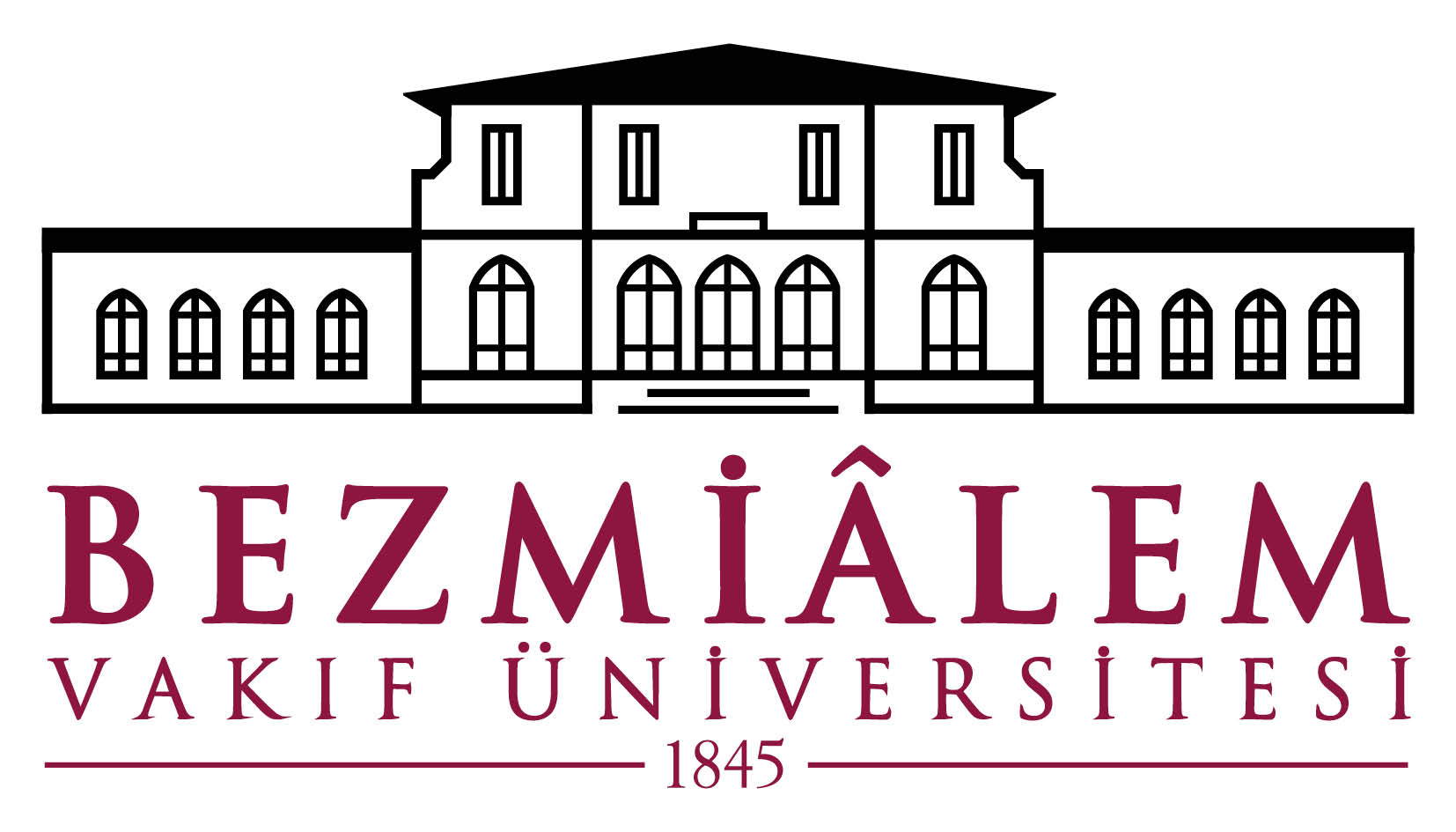 BEZMİALEM VAKIF ÜNİVERSİTESİTIP FAKÜLTESİ2023- 2024EĞİTİM ve ÖĞRETİM YILIDÖNEM VGRUPLARA GÖRE AKADEMİK TAKVİMBLOK V – SOLUNUM DOLAŞIMBLOK V – SOLUNUM DOLAŞIM SUMMATİF SINAV SORU DAĞILIMI5.SINIF BLOK V /KARDİYOLOJİ STAJI (TIP 513)AMAÇBu dersin amacı; öğrencilerin kardiyovasküler sistem muayenesi, kardiyovasküler sistem hastalıklarının bulguları, tanısı, tedavisi hakkında temel bilgi, tutum ve becerileri kazandırmaktır.ÖĞRENİM HEDEFLERİBu stajın sonunda öğrenciler;Dolaşım sistemi hastalıklarının semptomlarını açıklayıp tartışabilecek,Kardiyovasküler sistem muayenesi becerileri geliştirebilecek,Elektrokardiyografi çekim ve yorumlama becerileri kazanabilecek,Kan basıncı ölçümü ve değerlendirilmesi becerileri artırabilecek,Başlıca kardiyovasküler sistem hastalıklarının etyopatofizyolojisi, belirti ve bulguları, teşhisi, tedavisini açıklayabilecek,Göğüs ağrısı ile müracaat eden bir hastada ayırıcı tanı yapabilecek,Akut koroner sendrom hastasını tanıyıp, tedavi edecek veya tedavisini yönlendirebilecektir.Dersin öğrenme çıktılarının programın öğrenme çıktılarına katkıları5.SINIF BLOK V/KULAK, BURUN BOĞAZ STAJI (TIP 514)AMAÇBu stajın amacı; sık karşılaşılan kulak burun boğaz hastalıkları hakkında bilgi sahibi olmak, ayırıcı tanı, ön tanı ve tanı koyabilme ve gerekli durumlarda hastayı sevk edebilme yeteneği kazandırmaktır.ÖĞRENİM HEDEFLERİBu stajı başarı ile tamamlayan öğrenciler;Kulak Burun boğaz hastalıklarıyla ilgili temel terminoloji ve kavramları kullanabilecek,İşitme sistemini açıklayabilecek,Kulak burun ve boğaz anatomisini anlatabilecek,Kulak burun ve boğaz hastalıklarının semptom ve bulgularını tanımlayabilecek,İnsan sağlığını etkileyecek önemli kulak burun boğaz  hastalıklarının ön tanısını koyabilecek,Kulağın yapı ve fonksiyonunu tanımlayabilecek,Burnun yapı ve fonksiyonunu tanımlayabilecek,Boğazın yapı ve fonksiyonunu tanımlayabilecek,Otoskopik muayene becerileri kazanacaktır.Dersin öğrenme çıktılarının programın öğrenme çıktılarına katkıları5.SINIF BLOK V /GÖĞÜS HASTALIKLARI STAJI (TIP 514)AMAÇBu stajda; göğüs hastalıkları ile ilgili sağlık sorunlarına tanı koyabilecek, acil tedavisini yapabilecek, gerektiğinde bir uzmana yönlendirebilecek, gerektiğinde tedavisini yapabilecek, akciğer hastalıklarından korunma yolları ile ilgili konularda bilgi, tutum ve becerileri kazandırmak amaçlanmıştır.ÖĞRENİM HEDEFLERİBu stajın sonunda öğrenciler;Başlıca solunum sistem hastalıklarının etyopatofizyolojisi, belirti ve bulguları, teşhisi, tedavisini açıklayabilecek,Solunum sistemi muayenesi becerileri geliştirebilecek,Yatan hasta veya ayaktan muayene olan hasta takibini yapabilecek,Birinci basamak düzeyinde tedavi planlayabilecek,Akciğer grafisi okuyabilecek,Solunum fonksiyon testini uygulayıp yorumlayabilecek,İnhaler tedavi uygulayabilecektir.Dersin öğrenme çıktılarının programın öğrenme çıktılarına katkılarıRektörProf. Dr. Rümeyza KAZANCIOĞLURektör YardımcısıProf. Dr. Mehmet BİLGİNRektör YardımcısıProf. Dr. Güven ÇETİNDekan Prof. Dr. Ramazan ÖZDEMİRDekan YardımcısıProf. Dr. Teoman AYDINDekan YardımcısıProf. Dr. Özlem SU KÜÇÜKBaş KoordinatörProf. Dr. Yeliz Emine ERSOYBaş Koordinatör YardımcısıProf. Dr. Şeyma YILDIZ1.Sınıf KoordinatörüDr. Öğretim Üyesi E. Rümeysa HEKİMOĞLU1.Sınıf Koordinatör YardımcısıDr. Öğretim Üyesi Vildan Betül YENİGÜN2.Sınıf KoordinatörüDoç. Dr. Savaş Üstünova2.Sınıf Koordinatör YardımcısıÖğretim Görevlisi Aysu KILIÇ3.Sınıf KoordinatörüProf. Dr. Şeyma YILDIZ3.Sınıf Koordinatör YardımcısıÖğretim Görevlisi Dr. Ganime ÇOBAN4.Sınıf KoordinatörüDoç. Dr. Elmas BİBERCİ KESKİN 4.Sınıf Koordinatör YardımcısıDoç. Dr. Muzaffer AKÇAY5.Sınıf KoordinatörüDoç. Dr. Fatmanur OKYALTIRAK5.Sınıf Koordinatör YardımcısıDoç. Dr. Ferda USLU6.Sınıf KoordinatörüDoç. Dr. Ayşegül DOĞAN DEMİR6.Sınıf Koordinatör YardımcısıDr. Öğr. Üyesi Bahadır TAŞLIDERETIP FAKÜLTESİ 2023-2024 EĞİTİM ÖĞRETİM YILI AKADEMİK TAKVİMİTIP FAKÜLTESİ 2023-2024 EĞİTİM ÖĞRETİM YILI AKADEMİK TAKVİMİTIP FAKÜLTESİ 2023-2024 EĞİTİM ÖĞRETİM YILI AKADEMİK TAKVİMİTIP FAKÜLTESİ 2023-2024 EĞİTİM ÖĞRETİM YILI AKADEMİK TAKVİMİDÖNEM - VDÖNEM - VDÖNEM - VDÖNEM - VBAŞLANGIÇBİTİŞSUMMATİF SINAV(KURAMSAL+OSCE)TARİHİGÜZ YARIYILI       21.08.202322.12.2023SUMMATİF SINAV(KURAMSAL+OSCE)TARİHİGRUP 121.8.202320.10.202316.10.202320.10.2023GRUP 423.10.2023  22.12.202318.12.202322 12.2023SÖMESTR TATİLİ                      25.12.2023-05.01.2024                      25.12.2023-05.01.2024                      25.12.2023-05.01.2024BAHAR YARIYILI08.01.202407.04.2024GRUP 308.01 202408.03.202404.03.202408.03.2024GRUP 211.3.202417.05.202413.05.202417.05.2024BÜTÜNLEME                          24.06.2024-28.06.2024                          24.06.2024-28.06.2024                          24.06.2024-28.06.2024Dersin AdıÖğretim ElemanıSummatif Sınav Soru DağılımıToplamBLOK V – Göğüs 
Hastalıkları ADProf. Dr. Hacı Ahmet BİRCANDoç. Dr. Fatmanur OKYALTIRIKDoç. Dr. Celaleddin Haluk ÇALIŞIRDr. Hamza OGUN999734BLOK V – Kullak Burun Boğaz Hastalıkları ADProf. Dr. Orhan ÖZTURANProf. Dr. Fadlullah AKSOYProf. Dr. Sabri Baki ERENProf. Dr. Selahattin TUĞRULDoç. Dr. Alper YENİGÜNDoç. Dr. Remzi DOĞANDoç. Dr Ömer Faruk ÇALIMDoç. Dr. Erol ŞENTÜRK5554333634BLOK V – Kardiyoloji ADProf. Dr. Ramazan ÖZDEMİRProf. Dr. Nusret AÇIKGÖZDoç. Dr. Ahmet BACAKSIZDoç. Dr. Mahmut ULUGANYANDoç. Dr. Nuray KAHRAMAN AYDoç. Dr. Erdem KARAÇÖPDoç. Dr. Asım ENHOŞDoç. Dr. Hakan FOTBOLCUDoç. Dr. Nijad BAKHSHALİYEVUzm. Dr. Aydın NADİR452552225133TOPLAMTOPLAMTOPLAM100PÇ1PÇ2PÇ3PÇ4PÇ5PÇ6PÇ7PÇ8ÖÇ154433333ÖÇ254433333ÖÇ334433333ÖÇ454433333ÖÇ554433333ÖÇ654433333ÖÇ754433333PÇ1PÇ2PÇ3PÇ4PÇ5PÇ6PÇ7PÇ8ÖÇ154442532ÖÇ254442532ÖÇ354442532ÖÇ454442532ÖÇ554442532ÖÇ654442532ÖÇ754442532ÖÇ854442532ÖÇ954442532PÇ1PÇ2PÇ3PÇ4PÇ5PÇ6PÇ7PÇ8ÖÇ154433345ÖÇ254433341ÖÇ334433341ÖÇ454433341ÖÇ554433341ÖÇ654433341ÖÇ75443334121 Ağustos Pazartesi22 Ağustos Salı23 Ağustos Çarşamba24 Ağustos Perşembe25 Ağustos Cuma08:3009:15DEKAN İLE  SÖYLEŞİ S: DispnePulmoner hipertansiyona olgular eşliğinde yaklaşım               ÖnT  IngNijad BAKHSHALİYEVS: Kalpte üfürümOlgularla sağ kalp kapak hastalıkları ve yönetimi                    ÖnT-K  IngMahmut ULUGANYANS: Öksürük, ateş, halsizlik , terleme değişikliğiOlgularla Akciğer TüberkülozuTT‐K‐İH.ÇalışırIngS: Öksürük, balgam, dispne, hışıltılı solunum,tütün kullanımıOlgularla KOAH  ve sigara bırakma yaklaşımıTT‐A‐K‐İH.Ogun09:3010:15S; siyanoz Olgular eşliğinde sol kalp kapak hastalıklarına yaklaşımÖN-T-KRamazan ÖZDEMİRS: ÇarpıntıVaka örnekleriyle Miyokardit  vekardiyomiyopatiyaklaşım                 ÖnTNijad BAKHSHALİYEVS: DispneÖdem, akciğer ödemi ile gelen hastaya yaklaşım                       AMahmut ULUGANYANS: Öksürük, ateş, halsizlik , terleme değişikliğiOlgularla Akciğer TüberkülozuTT‐K‐İH.ÇalışırIngS: Öksürük, balgam, dispne, hışıltılı solunum,tütün kullanımıOlgularla KOAH  ve sigara bırakma yaklaşımıTT‐A‐K‐İH.Ogun10:3011:15S: AteşBir olgu, bir konu: Enfektif endokarditÖn-T-KIng Nuray Kahraman AYS: DispneKalp tamponadı ve ve perikardiyal efüzyonu olan hastaya yaklaşım ÖnT  IngErdem      KARAÇÖPS: ÇarpıntıVakalar eşliğinde Sekonder hipertansiyona yaklaşım ÖnTHakan FOTBOLCUS: HorlamaUyku Apne Send.ÖnTF.OkyaltırıkS: Dispne, çomak parmakİnterstisyel akciğer hastalıklarıÖnT-KF.Okyaltırık11:3012:15S: Göğüs ağrısıAkut koroner sendroma olgular eşliğinde yaklaşımT-A-K-Nuray Kahraman AYS:Göğüs ağrısıKronik koroner sendromlara genel yaklaşım                ÖnT-K-İ IngAsım ENHOŞKardiyoloji Soru ÇözümüA.EnhoşS:Öksürük, balgam çıkarma,hemoptiziBronşektazilerÖnT‐K‐İH.OgunIngS; Dispne, lenfadenopatiSarkoidozÖnTH.A.Bircan13:3014:15S:Ödem Olgular eşliğinde Kalp yetersizliği ve tedavisiT-A-K-İAhmet BACAKSIZS; ÇarpıntıÇarpıntısı olan hastaya yaklaşımT_A_İNusret AÇİKGÖZS: Dispne , hışıltılı solunumOlgularla  Astım  TT‐A‐K‐İOlgu  örnekleri ileAstımTT‐A‐K‐İF.OkyaltırıkS: Öksürük, balgam çıkarma, yan-göğüs ağrısı, ateşOlgularla PnömonilerTT‐KH.ÇalışırIngS: Dispne, göğüs ağrısıOlgularla Pulmoner EmboliA-K-İH.A.Bircan14.3015:15S: ÇarpıntıOlgu örnekleriile hipertansiyona genel yaklaşımT-A-K-İAhmet BACAKSIZS; ÇarpıntıÖrneklerle kalp ritm bozukluğuna yaklaşımT_A_İNusret AÇİKGÖZS: Dispne , hışıltılı solunumOlgularla  Astım  TT‐A‐K‐İOlgu  örnekleri ileAstımTT‐A‐K‐İF.OkyaltırıkS: Öksürük, balgam çıkarma, yan-göğüs ağrısı, ateşOlgularla PnömonilerTT‐KH.ÇalışırIngSERBEST ÇALIŞMA 15.3016:30S: BaşağarısıOlgu örnekleriyle Esansiyel hipertansiyona genel yaklaşımTT-A-K-İAydın NADİRS;: Syanoz Olgu öeşliğinde Senkop ile gelen hastaya yaklaşımÖnT_KNusret AÇİKGÖZSERBEST ÇALIŞMAS: DispneMesleksel akciğer hastalıklarıÖnT‐K‐İH.ÇalışırSERBEST ÇALIŞMA16.3017:15SERBEST ÇALIŞMASERBEST ÇALIŞMASERBEST ÇALIŞMASERBEST ÇALIŞMASERBEST ÇALIŞMA28 Ağustos Pazartesi29 Ağustos Salı30 Ağustos Çarşamba31 Ağustos Perşembe1 Eylül Cuma08:3009:15S: Dispne, SiyanozOlgularla Solunum Yetmezliği,Akciğer ödemi, Yüksek İrtifa Akciğer ödemiAH.OgunS:Boyunda kitle/Ağızda yaraBaş-Boyun TümörleriÖnT-K                                        S.TuğrulIng30 AĞUSTOS ZAFER BAYRAMIS:Başağrısı, tekrarlayan düşmeler Benign Paroksismal Pozisyonel VertigoPeriferik Vest. Sistem Hast.TTE.ŞentürkS: İşitme Bozukluğu ve Tinnitusİşitme Kayıpları-OdyolojiÖnTS. B. Eren09:3010:15S: Dispne, SiyanozOlgularla Solunum Yetmezliği,Akciğer ödemi, Yüksek İrtifa Akciğer ödemiAH.OgunS:Boyunda kitle/Ağızda yaraBaş-Boyun TümörleriÖnT-K                                        S.TuğrulIng30 AĞUSTOS ZAFER BAYRAMIS: Baş DönmesiVaka Tartışması:A-ÖnTE.ŞentürkS: İşitme Bozukluğu ve Tinnitusİşitme Kayıpları-OdyolojiÖnTS. B. Eren10:3011:15S: DispneOlgularla  plevral hastalıklarÖnTH.OgunTükrük Bezi HastalıklarıÖnT-KS. Tuğrul30 AĞUSTOS ZAFER BAYRAMIS:Boğaz ağrısı)Üst solunum yolu enfeksiyonları TT-K                                                 A. YenigünS: Burun akıntısı Üst solunm yolu enfeksiyonları  (Burun ve Paranazal Sinüs Hastalıkları) TT-KM. F. Aksoy11:3012:15S: Hemoptizi, göğüs ağrısı ,tütün kullanımıOlgularla Akciğer kanseriÖnT-KH.Ahmet BircanS:İşitme bozukluğu ve tinnitus TinnitusÖnT                               E.Şentürk30 AĞUSTOS ZAFER BAYRAMIS:Horlama/Ağız kokusu Adenoid hipertrofiÖnTA. YenigünS: Burun akıntısı/ tıkanıklığı Vaka Tartışması: Burun tıkanıklığıÖnTM. F. Aksoy30 AĞUSTOS ZAFER BAYRAMI13:3014:15 S:Baş dönmesiMeniere HastalığıÖnT                                        S. B. ErenBurun KanamasıA-ÖnTM. F. Aksoy30 AĞUSTOS ZAFER BAYRAMIS: Kulak ağrısı, tıkanıklığı Dış ve Orta Kulak Hastalıkları(Otitis eksterna- Otitis media) TT-KO. ÖzturanIngS: Denge ve hareket ile ilgili sorunlarPeriferik Vest. Sistem Hast.,Vestibuler Nörit ÖnT                                        E.Şentürk14.3015:15S:parazi/paraliziPeriferik Fasial ParalizilerT-AS. B. ErenS:Horlama/ApneUyku-apne sendromuÖnT                                                    M. F. Aksoy30 AĞUSTOS ZAFER BAYRAMIDış ve Orta Kulak Hastalıkları(Kulak ağrısı /akıntısı-Kulak zarı perforasyonu) TT-K                                 O. ÖzturanIng15.3016:30Vaka Tartışması: Boyunda Kitle(Boyun Enfeksiyonları)A-ÖnTR. DoğanS: Laringeal obstrüksiyon,Stridor) Larenks HastalıklarıA                                         Ö.F.ÇalımIng30 AĞUSTOS ZAFER BAYRAMIS; İşitme bozukluğu ve tinnitus Dış ve Orta Kulak Hastalıkları(Otoskleroz) ÖnT                                O. ÖzturanIng16.3017:15S: Ses kısıklığıLarenks HastalıklarıA-ÖnT                                       R. DoğanIngYabancı Cisim İlişkili Problemler (Yutma/Aspirasyon/Kulak/Burun)A-ÖnTÖ. F. Çalım30 AĞUSTOS ZAFER BAYRAMISERBEST ÇALIŞMASERBEST ÇALIŞMA4 Eylül Pazartesi5 Eylül Salı6 Eylül Çarşamba7 Eylül Perşembe8 Eylül Cuma08:3009:15(KLİNİK UYGULAMALAR)Grup 1 GöğüsGrup 2 KardiyolojiGrup 3 KBB(KLİNİK UYGULAMALAR)Grup 1 GöğüsGrup 2 KardiyolojiGrup 3 KBB(KLİNİK UYGULAMALAR)Grup 1 GöğüsGrup 2 KardiyolojiGrup 3 KBBOTD(KLİNİK UYGULAMALAR)Grup 1 GöğüsGrup 2 KardiyolojiGrup 3 KBB09:3010:15(KLİNİK UYGULAMALAR)Grup 1 GöğüsGrup 2 KardiyolojiGrup 3 KBB(KLİNİK UYGULAMALAR)Grup 1 GöğüsGrup 2 KardiyolojiGrup 3 KBB(KLİNİK UYGULAMALAR)Grup 1 GöğüsGrup 2 KardiyolojiGrup 3 KBBOTD(KLİNİK UYGULAMALAR)Grup 1 GöğüsGrup 2 KardiyolojiGrup 3 KBB10:3011:15(KLİNİK UYGULAMALAR)Grup 1 GöğüsGrup 2 KardiyolojiGrup 3 KBB((KLİNİK UYGULAMALAR)Grup 1 GöğüsGrup 2 KardiyolojiGrup 3 KBB((KLİNİK UYGULAMALAR)Grup 1 GöğüsGrup 2 KardiyolojiGrup 3 KBBOTD((KLİNİK UYGULAMALAR)Grup 1 GöğüsGrup 2 KardiyolojiGrup 3 KBB11:3012:15(KLİNİK UYGULAMALAR)Grup 1 GöğüsGrup 2 KardiyolojiGrup 3 KBB(KLİNİK UYGULAMALAR)Grup 1 GöğüsGrup 2 KardiyolojiGrup 3 KBB(KLİNİK UYGULAMALAR)Grup 1 GöğüsGrup 2 KardiyolojiGrup 3 KBBOTD(KLİNİK UYGULAMALAR)Grup 1 GöğüsGrup 2 KardiyolojiGrup 3 KBB13:3014:15(KLİNİK UYGULAMALAR)Grup 1 Göğüs Solunum sistemi muayenesi Grup 2 KardiyolojiGrup 3 KBB(KLİNİK UYGULAMALAR)Grup 1 Göğüs Solunum fonksiyon testi - Peakflow  Grup 2 KardiyolojiGrup 3 KBB(KLİNİK UYGULAMALAR)Grup 1 GöğüsGrup 2 KardiyolojiGrup 3 KBB(KLİNİK UYGULAMALAR)Grup 1 GöğüsGrup 2 KardiyolojiGrup 3 KBB(KLİNİK UYGULAMALAR)Grup 1 GöğüsGrup 2 KardiyolojiGrup 3 KBB14.3015:15((KLİNİK UYGULAMALAR)Grup 1 Göğüs direkt grafi –PA akciğerGrup 2 KardiyolojiGrup 3 KBB((KLİNİK UYGULAMALAR)Grup 1 Göğüs Arter kan gazıGrup 2 KardiyolojiGrup 3 KBB(KLİNİK UYGULAMALAR)Grup 1 Göğüs PPD testi Grup 2 KardiyolojiGrup 3 KBB(KLİNİK UYGULAMALAR)Grup 1 GöğüsGrup 2 KardiyolojiGrup 3 KBB(KLİNİK UYGULAMALAR)Grup 1 GöğüsGrup 2 KardiyolojiGrup 3 KBB15.3016:30(KLİNİK UYGULAMALAR)Grup 1 GöğüsGrup 2 KardiyolojiGrup 3 KBB(KLİNİK UYGULAMALAR)Grup 1 GöğüsGrup 2 KardiyolojiGrup 3 KBB(KLİNİK UYGULAMALAR)Grup 1 GöğüsGrup 2 KardiyolojiGrup 3 KBB(KLİNİK UYGULAMALAR)Grup 1 GöğüsGrup 2 KardiyolojiGrup 3 KBB(KLİNİK UYGULAMALAR)Grup 1 GöğüsGrup 2 KardiyolojiGrup 3 KBB16.3017:15(KLİNİK UYGULAMALAR)Grup 1 GöğüsGrup 2 KardiyolojiGrup 3 KBB(KLİNİK UYGULAMALAR)Grup 1 GöğüsGrup 2 KardiyolojiGrup 3 KBB(KLİNİK UYGULAMALAR)Grup 1 GöğüsGrup 2 KardiyolojiGrup 3 KBB(KLİNİK UYGULAMALAR)Grup 1 GöğüsGrup 2 KardiyolojiGrup 3 KBB(KLİNİK UYGULAMALAR)Grup 1 GöğüsGrup 2 KardiyolojiGrup 3 KBB11 Eylül Pazartesi12 Eylül Salı13 Eylül Çarşamba14 Eylül Perşembe15 Eylül Cuma08:3009:15(KLİNİK UYGULAMALAR)Grup 1 GöğüsGrup 2 KardiyolojiGrup 3 KBB(KLİNİK UYGULAMALAR)Grup 1 GöğüsGrup 2 KardiyolojiGrup 3 KBB(KLİNİK UYGULAMALAR)Grup 1 GöğüsGrup 2 KardiyolojiGrup 3 KBB(KLİNİK UYGULAMALAR)Grup 1 GöğüsGrup 2 KardiyolojiGrup 3 KBB(KLİNİK UYGULAMALAR)Grup 1 GöğüsGrup 2 KardiyolojiGrup 3 KBB09:3010:15(KLİNİK UYGULAMALAR)Grup 1 GöğüsGrup 2 KardiyolojiGrup 3 KBB(KLİNİK UYGULAMALAR)Grup 1 GöğüsGrup 2 KardiyolojiGrup 3 KBB(KLİNİK UYGULAMALAR)Grup 1 GöğüsGrup 2 KardiyolojiGrup 3 KBB(KLİNİK UYGULAMALAR)Grup 1 GöğüsGrup 2 KardiyolojiGrup 3 KBB(KLİNİK UYGULAMALAR)Grup 1 GöğüsGrup 2 KardiyolojiGrup 3 KBB10:3011:15((KLİNİK UYGULAMALAR)Grup 1 GöğüsGrup 2 KardiyolojiGrup 3 KBB((KLİNİK UYGULAMALAR)Grup 1 GöğüsGrup 2 KardiyolojiGrup 3 KBB((KLİNİK UYGULAMALAR)Grup 1 GöğüsGrup 2 KardiyolojiGrup 3 KBB(KLİNİK UYGULAMALAR)Grup 1 GöğüsGrup 2 KardiyolojiGrup 3 KBB((KLİNİK UYGULAMALAR)Grup 1 GöğüsGrup 2 KardiyolojiGrup 3 KBB11:3012:15(KLİNİK UYGULAMALAR)Grup 1 GöğüsGrup 2 KardiyolojiGrup 3 KBB(KLİNİK UYGULAMALAR)Grup 1 GöğüsGrup 2 KardiyolojiGrup 3 KBB(KLİNİK UYGULAMALAR)Grup 1 GöğüsGrup 2 KardiyolojiGrup 3 KBB(KLİNİK UYGULAMALAR)Grup 1 GöğüsGrup 2 KardiyolojiGrup 3 KBB(KLİNİK UYGULAMALAR)Grup 1 GöğüsGrup 2 KardiyolojiGrup 3 KBB13:3014:15(KLİNİK UYGULAMALAR)Grup 1 GöğüsGrup 2 KardiyolojiGrup 3 KBB(KLİNİK UYGULAMALAR)Grup 1 GöğüsGrup 2 KardiyolojiGrup 3 KBB(KLİNİK UYGULAMALAR)Grup 1 GöğüsGrup 2 KardiyolojiGrup 3 KBB(KLİNİK UYGULAMALAR)Grup 1 GöğüsGrup 2 KardiyolojiGrup 3 KBB(KLİNİK UYGULAMALAR)Grup 1 GöğüsGrup 2 KardiyolojiGrup 3 KBB14.3015:15((KLİNİK UYGULAMALAR)Grup 1 GöğüsGrup 2 KardiyolojiGrup 3 KBB((KLİNİK UYGULAMALAR)Grup 1 GöğüsGrup 2 KardiyolojiGrup 3 KBB(KLİNİK UYGULAMALAR)Grup 1 GöğüsGrup 2 KardiyolojiGrup 3 KBB(KLİNİK UYGULAMALAR)Grup 1 GöğüsGrup 2 KardiyolojiGrup 3 KBB((KLİNİK UYGULAMALAR)Grup 1 GöğüsGrup 2 KardiyolojiGrup 3 KBB15.3016:30(KLİNİK UYGULAMALAR)Grup 1 GöğüsGrup 2 KardiyolojiGrup 3 KBB(KLİNİK UYGULAMALAR)Grup 1 GöğüsGrup 2 KardiyolojiGrup 3 KBB(KLİNİK UYGULAMALAR)Grup 1 GöğüsGrup 2 KardiyolojiGrup 3 KBB(KLİNİK UYGULAMALAR)Grup 1 GöğüsGrup 2 KardiyolojiGrup 3 KBB(KLİNİK UYGULAMALAR)Grup 1 GöğüsGrup 2 KardiyolojiGrup 3 KBB16.3017:15(KLİNİK UYGULAMALAR)Grup 1 GöğüsGrup 2 KardiyolojiGrup 3 KBB(KLİNİK UYGULAMALAR)Grup 1 GöğüsGrup 2 KardiyolojiGrup 3 KBB(KLİNİK UYGULAMALAR)Grup 1 GöğüsGrup 2 KardiyolojiGrup 3 KBB(KLİNİK UYGULAMALAR)Grup 1 GöğüsGrup 2 KardiyolojiGrup 3 KBB(KLİNİK UYGULAMALAR)Grup 1 GöğüsGrup 2 KardiyolojiGrup 3 KBB18 Eylül Pazartesi19 Eylül Salı20 Eylül Çarşamba21 Eylül Perşembe22 Eylül Cuma08:3009:15(KLİNİK UYGULAMALAR)Grup 1 KardiyolojiGrup 2 KBBGrup 3 Göğüs(KLİNİK UYGULAMALAR)Grup 1 KardiyolojiGrup 2 KBBGrup 3 Göğüs(KLİNİK UYGULAMALAR)Grup 1 KardiyolojiGrup 2 KBBGrup 3 GöğüsOTD(KLİNİK UYGULAMALAR)Grup 1 KardiyolojiGrup 2 KBBGrup 3 Göğüs09:3010:15(KLİNİK UYGULAMALAR)Grup 1 KardiyolojiGrup 2 KBBGrup 3 Göğüs(KLİNİK UYGULAMALAR)Grup 1 KardiyolojiGrup 2 KBBGrup 3 Göğüs(KLİNİK UYGULAMALAR)Grup 1 KardiyolojiGrup 2 KBBGrup 3 GöğüsOTD(KLİNİK UYGULAMALAR)Grup 1 KardiyolojiGrup 2 KBBGrup 3 Göğüs10:3011:15(KLİNİK UYGULAMALAR)Grup 1 KardiyolojiGrup 2 KBBGrup 3 Göğüs(KLİNİK UYGULAMALAR)Grup 1 KardiyolojiGrup 2 KBBGrup 3 Göğüs(KLİNİK UYGULAMALAR)Grup 1 KardiyolojiGrup 2 KBBGrup 3 GöğüsOTD(KLİNİK UYGULAMALAR)Grup 1 KardiyolojiGrup 2 KBBGrup 3 Göğüs11:3012:15(KLİNİK UYGULAMALAR)Grup 1 KardiyolojiGrup 2 KBBGrup 3 Göğüs(KLİNİK UYGULAMALAR)Grup 1 KardiyolojiGrup 2 KBBGrup 3 Göğüs(KLİNİK UYGULAMALAR)Grup 1 KardiyolojiGrup 2 KBBGrup 3 GöğüsOTD(KLİNİK UYGULAMALAR)Grup 1 KardiyolojiGrup 2 KBBGrup 3 Göğüs13:3014:15(KLİNİK UYGULAMALAR)Grup 1 KardiyolojiGrup 2 KBBGrup 3 Göğüs Solunum sistemi muayenesi(KLİNİK UYGULAMALAR)Grup 1 KardiyolojiGrup 2 KBBGrup 3 Göğüs Solunum fonksiyon testi - Peakflow  (KLİNİK UYGULAMALAR)Grup 1 KardiyolojiGrup 2 KBBGrup 3 Göğüs(KLİNİK UYGULAMALAR)Grup 1 KardiyolojiGrup 2 KBBGrup 3 Göğüs(KLİNİK UYGULAMALAR)Grup 1 KardiyolojiGrup 2 KBBGrup 3 Göğüs14.3015:15(KLİNİK UYGULAMALAR)Grup 1 KardiyolojiGrup 2 KBBGrup 3 Göğüs Göğüs direkt grafi –PA akciğer(KLİNİK UYGULAMALAR)Grup 1 KardiyolojiGrup 2 KBBGrup 3 Göğüs Arter kan gazı(KLİNİK UYGULAMALAR)Grup 1 KardiyolojiGrup 2 KBBGrup 3 Göğüs(KLİNİK UYGULAMALAR)Grup 1 KardiyolojiGrup 2 KBBGrup 3 Göğüs(KLİNİK UYGULAMALAR)Grup 1 KardiyolojiGrup 2 KBBGrup 3 Göğüs15.3016:30(KLİNİK UYGULAMALAR)Grup 1 KardiyolojiGrup 2 KBBGrup 3 Göğüs(KLİNİK UYGULAMALAR)Grup 1 KardiyolojiGrup 2 KBBGrup 3 Göğüs(KLİNİK UYGULAMALAR)Grup 1 KardiyolojiGrup 2 KBBGrup 3 Göğüs(KLİNİK UYGULAMALAR)Grup 1 KardiyolojiGrup 2 KBBGrup 3 Göğüs(KLİNİK UYGULAMALAR)Grup 1 KardiyolojiGrup 2 KBBGrup 3 Göğüs16.3017:15(KLİNİK UYGULAMALAR)Grup 1 KardiyolojiGrup 2 KBBGrup 3 Göğüs(KLİNİK UYGULAMALAR)Grup 1 KardiyolojiGrup 2 KBBGrup 3 Göğüs(KLİNİK UYGULAMALAR)Grup 1 KardiyolojiGrup 2 KBBGrup 3 Göğüs(KLİNİK UYGULAMALAR)Grup 1 KardiyolojiGrup 2 KBBGrup 3 Göğüs(KLİNİK UYGULAMALAR)Grup 1 KardiyolojiGrup 2 KBBGrup 3 Göğüs25 Eylül Pazartesi26 Eylül Salı27 Eylül Çarşamba28 Eylül Perşembe29 Eylül Cuma08:3009:15(KLİNİK UYGULAMALAR)Grup 1 KardiyolojiGrup 2 KBBGrup 3 Göğüs(KLİNİK UYGULAMALAR)Grup 1 KardiyolojiGrup 2 KBBGrup 3 Göğüs(KLİNİK UYGULAMALAR)Grup 1 KardiyolojiGrup 2 KBBGrup 3 Göğüs(KLİNİK UYGULAMALAR)Grup 1 KardiyolojiGrup 2 KBBGrup 3 GöğüsBECERİ VE SÖZLÜ SINAVI09:3010:15(KLİNİK UYGULAMALAR)Grup 1 KardiyolojiGrup 2 KBBGrup 3 Göğüs(KLİNİK UYGULAMALAR)Grup 1 KardiyolojiGrup 2 KBBGrup 3 Göğüs(KLİNİK UYGULAMALAR)Grup 1 KardiyolojiGrup 2 KBBGrup 3 Göğüs(KLİNİK UYGULAMALAR)Grup 1 KardiyolojiGrup 2 KBBGrup 3 GöğüsBECERİ VE SÖZLÜ SINAVI10:3011:15(KLİNİK UYGULAMALAR)Grup 1 KardiyolojiGrup 2 KBBGrup 3 Göğüs(KLİNİK UYGULAMALAR)Grup 1 KardiyolojiGrup 2 KBBGrup 3 Göğüs(KLİNİK UYGULAMALAR)Grup 1 KardiyolojiGrup 2 KBBGrup 3 Göğüs(KLİNİK UYGULAMALAR)Grup 1 KardiyolojiGrup 2 KBBGrup 3 GöğüsBECERİ VE SÖZLÜ SINAVI11:3012:15(KLİNİK UYGULAMALAR)Grup 1 KardiyolojiGrup 2 KBBGrup 3 Göğüs(KLİNİK UYGULAMALAR)Grup 1 KardiyolojiGrup 2 KBBGrup 3 Göğüs(KLİNİK UYGULAMALAR)Grup 1 KardiyolojiGrup 2 KBBGrup 3 Göğüs(KLİNİK UYGULAMALAR)Grup 1 KardiyolojiGrup 2 KBBGrup 3 GöğüsBECERİ VE SÖZLÜ SINAVIBECERİ VE SÖZLÜ SINAVI13:3014:15(KLİNİK UYGULAMALAR)Grup 1 KardiyolojiGrup 2 KBBGrup 3 Göğüs(KLİNİK UYGULAMALAR)Grup 1 KardiyolojiGrup 2 KBBGrup 3 Göğüs(KLİNİK UYGULAMALAR)Grup 1 KardiyolojiGrup 2 KBBGrup 3 Göğüs(KLİNİK UYGULAMALAR)Grup 1 KardiyolojiGrup 2 KBBGrup 3 GöğüsBECERİ VE SÖZLÜ SINAVI14.3015:15(KLİNİK UYGULAMALAR)Grup 1 KardiyolojiGrup 2 KBBGrup 3 Göğüs(KLİNİK UYGULAMALAR)Grup 1 KardiyolojiGrup 2 KBBGrup 3 Göğüs(KLİNİK UYGULAMALAR)Grup 1 KardiyolojiGrup 2 KBBGrup 3 Göğüs(KLİNİK UYGULAMALAR)Grup 1 KardiyolojiGrup 2 KBBGrup 3 GöğüsBECERİ VE SÖZLÜ SINAVI15.3016:30(KLİNİK UYGULAMALAR)Grup 1 KardiyolojiGrup 2 KBBGrup 3 Göğüs(KLİNİK UYGULAMALAR)Grup 1 KardiyolojiGrup 2 KBBGrup 3 Göğüs(KLİNİK UYGULAMALAR)Grup 1 KardiyolojiGrup 2 KBBGrup 3 Göğüs(KLİNİK UYGULAMALAR)Grup 1 KardiyolojiGrup 2 KBBGrup 3 GöğüsBECERİ VE SÖZLÜ SINAVI16.3017:15(KLİNİK UYGULAMALAR)Grup 1 KardiyolojiGrup 2 KBBGrup 3 Göğüs(KLİNİK UYGULAMALAR)Grup 1 KardiyolojiGrup 2 KBBGrup 3 Göğüs(KLİNİK UYGULAMALAR)Grup 1 KardiyolojiGrup 2 KBBGrup 3 Göğüs(KLİNİK UYGULAMALAR)Grup 1 KardiyolojiGrup 2 KBBGrup 3 GöğüsBECERİ VE SÖZLÜ SINAVI2 Ekim Pazartesi3 Ekim Salı4 Ekim Çarşamba5 Ekim Perşembe6 Ekim Cuma08:3009:15(KLİNİK UYGULAMALAR)Grup 1 KBBGrup 2 GöğüsGrup 3 Kardiyoloji(KLİNİK UYGULAMALAR)Grup 1 KBBGrup 2 GöğüsGrup 3 Kardiyoloji(KLİNİK UYGULAMALAR)Grup 1 KBBGrup 2 GöğüsGrup 3 KardiyolojiOTD(KLİNİK UYGULAMALAR)Grup 1 KBBGrup 2 GöğüsGrup 3 Kardiyoloji09:3010:15(KLİNİK UYGULAMALAR)Grup 1 KBBGrup 2 GöğüsGrup 3 Kardiyoloji(KLİNİK UYGULAMALAR)Grup 1 KBBGrup 2 GöğüsGrup 3 Kardiyoloji(KLİNİK UYGULAMALAR)Grup 1 KBBGrup 2 GöğüsGrup 3 KardiyolojiOTD(KLİNİK UYGULAMALAR)Grup 1 KBBGrup 2 GöğüsGrup 3 Kardiyoloji10:3011:15(KLİNİK UYGULAMALAR)Grup 1 KBBGrup 2 GöğüsGrup 3 Kardiyoloji(KLİNİK UYGULAMALAR)Grup 1 KBBGrup 2 GöğüsGrup 3 Kardiyoloji(KLİNİK UYGULAMALAR)Grup 1 KBBGrup 2 GöğüsGrup 3 KardiyolojiOTD(KLİNİK UYGULAMALAR)Grup 1 KBBGrup 2 GöğüsGrup 3 Kardiyoloji11:3012:15(KLİNİK UYGULAMALAR)Grup 1 KBBGrup 2 GöğüsGrup 3 Kardiyoloji(KLİNİK UYGULAMALAR)Grup 1 KBBGrup 2 GöğüsGrup 3 Kardiyoloji(KLİNİK UYGULAMALAR)Grup 1 KBBGrup 2 GöğüsGrup 3 KardiyolojiOTD(KLİNİK UYGULAMALAR)Grup 1 KBBGrup 2 GöğüsGrup 3 Kardiyoloji13:3014:15(KLİNİK UYGULAMALAR)Grup 1 KBBGrup 2 Göğüs Solunum sistemi muayenesiGrup 3 Kardiyoloji(KLİNİK UYGULAMALAR)Grup 1 KBBGrup 2 Göğüs Solunum fonksiyon testi - Peakflow  Grup3Kardiyoloji(KLİNİK UYGULAMALAR)Grup 1 KBBGrup 2 GöğüsGrup 3 Kardiyoloji(KLİNİK UYGULAMALAR)Grup 1 KBBGrup 2 GöğüsGrup 3 Kardiyoloji(KLİNİK UYGULAMALAR)Grup 1 KBBGrup 2 GöğüsGrup 3 Kardiyoloji14.3015:15(KLİNİK UYGULAMALAR)Grup 1 KBBGrup 2 Göğüs Göğüs direkt grafi –PA akciğerGrup 3 Kardiyoloji(KLİNİK UYGULAMALAR)Grup 1 KBBGrup 2 Göğüs Arter kan gazıGrup 3 Kardiyoloji(KLİNİK UYGULAMALAR)Grup 1 KBBGrup 2 GöğüsGrup 3 Kardiyoloji(KLİNİK UYGULAMALAR)Grup 1 KBBGrup 2 GöğüsGrup 3 Kardiyoloji(KLİNİK UYGULAMALAR)Grup 1 KBBGrup 2 GöğüsGrup 3 Kardiyoloji15.3016:30(KLİNİK UYGULAMALAR)Grup 1 KBBGrup 2 GöğüsGrup 3 Kardiyoloji(KLİNİK UYGULAMALAR)Grup 1 KBBGrup 2 GöğüsGrup 3 Kardiyoloji(KLİNİK UYGULAMALAR)Grup 1 KBBGrup 2 GöğüsGrup 3 Kardiyoloji(KLİNİK UYGULAMALAR)Grup 1 KBBGrup 2 GöğüsGrup 3 Kardiyoloji(KLİNİK UYGULAMALAR)Grup 1 KBBGrup 2 GöğüsGrup 3 Kardiyoloji16.3017:15(KLİNİK UYGULAMALAR)Grup 1 KBBGrup 2 GöğüsGrup 3 Kardiyoloji(KLİNİK UYGULAMALAR)Grup 1 KBBGrup 2 GöğüsGrup 3 Kardiyoloji(KLİNİK UYGULAMALAR)Grup 1 KBBGrup 2 GöğüsGrup 3 Kardiyoloji(KLİNİK UYGULAMALAR)Grup 1 KBBGrup 2 GöğüsGrup 3 Kardiyoloji(KLİNİK UYGULAMALAR)Grup 1 KBBGrup 2 GöğüsGrup 3 Kardiyoloji9 Ekim Pazartesi10 Ekim Salı11 Ekim Çarşamba12 Ekim Perşembe13 Ekim Cuma08:3009:15(KLİNİK UYGULAMALAR)Grup 1 KBBGrup 2 GöğüsGrup 3 Kardiyoloji(KLİNİK UYGULAMALAR)Grup 1 KBBGrup 2 GöğüsGrup 3 Kardiyoloji(KLİNİK UYGULAMALAR)Grup 1 KBBGrup 2 GöğüsGrup 3 KardiyolojiBECERİ VE SÖZLÜ SINAVIBİLİMSELLİKKOMİTESİ 09:3010:15(KLİNİK UYGULAMALAR)Grup 1 KBBGrup 2 GöğüsGrup 3 Kardiyoloji(KLİNİK UYGULAMALAR)Grup 1 KBBGrup 2 GöğüsGrup 3 Kardiyoloji(KLİNİK UYGULAMALAR)Grup 1 KBBGrup 2 GöğüsGrup 3 KardiyolojiBECERİ VE SÖZLÜ SINAVIBİLİMSELLİKKOMİTESİ 10:3011:15(KLİNİK UYGULAMALAR)Grup 1 KBBGrup 2 GöğüsGrup 3 Kardiyoloji(KLİNİK UYGULAMALAR)Grup 1 KBBGrup 2 GöğüsGrup 3 Kardiyoloji(KLİNİK UYGULAMALAR)Grup 1 KBBGrup 2 GöğüsGrup 3 KardiyolojiBECERİ VE SÖZLÜ SINAVIBİLİMSELLİKKOMİTESİ 11:3012:15(KLİNİK UYGULAMALAR)Grup 1 KBBGrup 2 GöğüsGrup 3 Kardiyoloji(KLİNİK UYGULAMALAR)Grup 1 KBBGrup 2 GöğüsGrup 3 Kardiyoloji(KLİNİK UYGULAMALAR)Grup 1 KBBGrup 2 GöğüsGrup 3 KardiyolojiBECERİ VE SÖZLÜ SINAVIBİLİMSELLİKKOMİTESİ BECERİ VE SÖZLÜ SINAVIBİLİMSELLİKKOMİTESİ 13:3014:15(KLİNİK UYGULAMALAR)Grup 1 KBBGrup 2 GöğüsGrup 3 Kardiyoloji(KLİNİK UYGULAMALAR)Grup 1 KBBGrup 2 GöğüsGrup 3 Kardiyoloji(KLİNİK UYGULAMALAR)Grup 1 KBBGrup 2 GöğüsGrup 3 KardiyolojiBECERİ VE SÖZLÜ SINAVIBİLİMSELLİKKOMİTESİ 14.3015:15(KLİNİK UYGULAMALAR)Grup 1 KBBGrup 2 GöğüsGrup 3 Kardiyoloji(KLİNİK UYGULAMALAR)Grup 1 KBBGrup 2 GöğüsGrup 3 Kardiyoloji(KLİNİK UYGULAMALAR)Grup 1 KBBGrup 2 GöğüsGrup 3 KardiyolojiBECERİ VE SÖZLÜ SINAVIBİLİMSELLİKKOMİTESİ 15.3016:30(KLİNİK UYGULAMALAR)Grup 1 KBBGrup 2 GöğüsGrup 3 Kardiyoloji(KLİNİK UYGULAMALAR)Grup 1 KBBGrup 2 GöğüsGrup 3 Kardiyoloji(KLİNİK UYGULAMALAR)Grup 1 KBBGrup 2 GöğüsGrup 3 KardiyolojiBECERİ VE SÖZLÜ SINAVIBİLİMSELLİKKOMİTESİ 16.3017:15(KLİNİK UYGULAMALAR)Grup 1 KBBGrup 2 GöğüsGrup 3 Kardiyoloji(KLİNİK UYGULAMALAR)Grup 1 KBBGrup 2 GöğüsGrup 3 Kardiyoloji(KLİNİK UYGULAMALAR)Grup 1 KBBGrup 2 GöğüsGrup 3 KardiyolojiBECERİ VE SÖZLÜ SINAVIBİLİMSELLİKKOMİTESİ 16 Ekim Pazartesi17 Ekim Salı18 Ekim Çarşamba19 Ekim Perşembe20 Ekim Cuma08:3009:15SINAV HAFTASI 09:3010:1510:3011:1511:3012:1513:3014:1514.3015:1515.3016:3016.3017:1523 Ekim Pazartesi24 Ekim Salı25 Ekim Çarşamba26 Ekim Perşembe27 Ekim Cuma08:3009:15Serbest Çalışma S: DispnePulmoner hipertansiyona olgular eşliğinde yaklaşım               ÖnT  IngNijad BAKHSHALİYEVS: Kalpte üfürümOlgularla sağ kalp kapak hastalıkları ve yönetimi                    ÖnT-K  IngMahmut ULUGANYANS: Öksürük, ateş, halsizlik , terleme değişikliğiOlgularla Akciğer TüberkülozuTT‐K‐İH.ÇalışırIngS: Öksürük, balgam, dispne, hışıltılı solunum,tütün kullanımıOlgularla KOAH  ve sigara bırakma yaklaşımıTT‐A‐K‐İH.Ogun09:3010:15S; siyanoz Olgular eşliğinde sol kalp kapak hastalıklarına yaklaşımÖN-T-KRamazan ÖZDEMİRS: ÇarpıntıVaka örnekleriyle Miyokardit  vekardiyomiyopatiyaklaşım                 ÖnTNijad BAKHSHALİYEVS: DispneÖdem, akciğer ödemi ile gelen hastaya yaklaşım                       AMahmut ULUGANYANS: Öksürük, ateş, halsizlik , terleme değişikliğiOlgularla Akciğer TüberkülozuTT‐K‐İH.ÇalışırIngS: Öksürük, balgam, dispne, hışıltılı solunum,tütün kullanımıOlgularla KOAH  ve sigara bırakma yaklaşımıTT‐A‐K‐İH.Ogun10:3011:15S: AteşBir olgu, bir konu: Enfektif endokarditÖn-T-KIng Nuray Kahraman AYS: DispneKalp tamponadı ve ve perikardiyal efüzyonu olan hastaya yaklaşım ÖnT  IngErdem      KARAÇÖPS: ÇarpıntıVakalar eşliğinde Sekonder hipertansiyona yaklaşım ÖnTHakan FOTBOLCUS: HorlamaUyku Apne Send.ÖnTF.OkyaltırıkS: Dispne, çomak parmakİnterstisyel akciğer hastalıklarıÖnT-KF.Okyaltırık11:3012:15S: Göğüs ağrısıAkut koroner sendroma olgular eşliğinde yaklaşımT-A-K-Nuray Kahraman AYS:Göğüs ağrısıKronik koroner sendromlara genel yaklaşım                ÖnT-K-İ IngAsım ENHOŞKardiyoloji Soru ÇözümüA.EnhoşS:Öksürük, balgam çıkarma,hemoptiziBronşektazilerÖnT‐K‐İH.OgunIngS; Dispne, lenfadenopatiSarkoidozÖnTH.A.Bircan13:3014:15S:Ödem Olgular eşliğinde Kalp yetersizliği ve tedavisiT-A-K-İAhmet BACAKSIZS; ÇarpıntıÇarpıntısı olan hastaya yaklaşımT_A_İNusret AÇİKGÖZS: Dispne , hışıltılı solunumOlgularla  Astım  TT‐A‐K‐İOlgu  örnekleri ileAstımTT‐A‐K‐İF.OkyaltırıkS: Öksürük, balgam çıkarma, yan-göğüs ağrısı, ateşOlgularla PnömonilerTT‐KH.ÇalışırIngSerbest Çalışma14.3015:15S: ÇarpıntıOlgu örnekleriile hipertansiyona genel yaklaşımT-A-K-İAhmet BACAKSIZS; ÇarpıntıÖrneklerle kalp ritm bozukluğuna yaklaşımT_A_İNusret AÇİKGÖZS: Dispne , hışıltılı solunumOlgularla  Astım  TT‐A‐K‐İOlgu  örnekleri ileAstımTT‐A‐K‐İF.OkyaltırıkS: Öksürük, balgam çıkarma, yan-göğüs ağrısı, ateşOlgularla PnömonilerTT‐KH.ÇalışırIngSerbest Çalışma15.3016:30S: BaşağarısıOlgu örnekleriyle Esansiyel hipertansiyona genel yaklaşımTT-A-K-İAydın NADİRS;: Syanoz Olgu öeşliğinde Senkop ile gelen hastaya yaklaşımÖnT_KNusret AÇİKGÖZS: Dispne, göğüs ağrısıOlgularla Pulmoner EmboliA-K-İH.A.BircanS: DispneMesleksel akciğer hastalıklarıÖnT‐K‐İH.ÇalışırIngSerbest Çalışma16.3017:15Serbest ÇalışmaSerbest ÇalışmaSerbest ÇalışmaSerbest ÇalışmaSerbest Çalışma30 Ekim Pazartesi31 Ekim Salı1 Kasım Çarşamba2 Kasım Perşembe3 Kasım Cuma08:3009:15S: Dispne, SiyanozOlgularla Solunum Yetmezliği,Akciğer ödemi, Yüksek İrtifa Akciğer ödemiAH.OgunS:Boyunda kitle/Ağızda yaraBaş-Boyun TümörleriÖnT-K                                        S.TuğrulIngS:Başağrısı, tekrarlayan düşmeler Benign Paroksismal Pozisyonel VertigoPeriferik Vest. Sistem Hast.TTE.ŞentürkS:Boğaz ağrısı)Üst solunum yolu enfeksiyonları TT-K                                                 A. YenigünS: İşitme Bozukluğu ve Tinnitusİşitme Kayıpları-OdyolojiÖnTS. B. Eren09:3010:15S: Dispne, SiyanozOlgularla Solunum Yetmezliği,Akciğer ödemi, Yüksek İrtifa Akciğer ödemiAH.OgunS:Boyunda kitle/Ağızda yaraBaş-Boyun TümörleriÖnT-K                                        S.TuğrulIngS: Baş DönmesiVaka Tartışması:A-ÖnTE.ŞentürkS:Horlama/Ağız kokusu Adenoid hipertrofiÖnTA. YenigünS: İşitme Bozukluğu ve Tinnitusİşitme Kayıpları-OdyolojiÖnTS. B. Eren10:3011:15S: DispneOlgularla  plevral hastalıklarÖnTH.OgunTükrük Bezi HastalıklarıÖnT-KS. TuğrulSERBEST ÇALIŞMAVaka Tartışması: Boyunda Kitle(Boyun Enfeksiyonları)A-ÖnTR. DoğanS: Burun akıntısı Üst solunm yolu enfeksiyonları  (Burun ve Paranazal Sinüs Hastalıkları) TT-KM. F. Aksoy11:3012:15S: Hemoptizi, göğüs ağrısı ,tütün kullanımıOlgularla Akciğer kanseriÖnT-KH.Ahmet BircanS:İşitme bozukluğu ve tinnitus TinnitusÖnT                               E.ŞentürkSERBEST ÇALIŞMALarenks Hastalıkları(Ses kısıklığı)A-ÖnT                                       R. DoğanIngS: Burun akıntısı/ tıkanıklığı Vaka Tartışması: Burun tıkanıklığıÖnTM. F. Aksoy13:3014:15 S:Baş dönmesiMeniere HastalığıÖnT                                        S. B. ErenBurun KanamasıA-ÖnTM. F. AksoyS: Kulak ağrısı, tıkanıklığı Dış ve Orta Kulak Hastalıkları(Otitis eksterna- Otitis media) TT-KO. ÖzturanIngS: Denge ve hareket ile ilgili sorunlarPeriferik Vest. Sistem Hast.,Vestibuler Nörit ÖnT                                        E.ŞentürkSERBEST ÇALIŞMA14.3015:15S:parazi/paraliziPeriferik Fasial ParalizilerT-AS. B. ErenS:Horlama/ApneUyku-apne sendromuÖnT                                                    M. F. AksoyDış ve Orta Kulak Hastalıkları(Kulak ağrısı /akıntısı-Kulak zarı perforasyonu) TT-K                                 O. ÖzturanIngSERBEST ÇALIŞMASERBEST ÇALIŞMA15.3016:30SERBEST ÇALIŞMAS: Laringeal obstrüksiyon,Stridor) Larenks HastalıklarıA                                         Ö.F.ÇalımIngS; İşitme bozukluğu ve tinnitus Dış ve Orta Kulak Hastalıkları(Otoskleroz) ÖnT                                O. ÖzturanIngSERBEST ÇALIŞMASERBEST ÇALIŞMA16.3017:15SERBEST ÇALIŞMAYabancı Cisim İlişkili Problemler (Yutma/Aspirasyon/Kulak/Burun)A-ÖnTÖ. F. ÇalımSERBEST ÇALIŞMASERBEST ÇALIŞMASERBEST ÇALIŞMA6 Kasım Pazartesi 7 Kasım Salı8 Kasım Çarşamba9 Kasım Perşembe10 Kasım Cuma08:3009:15(KLİNİK UYGULAMALAR)Grup 1 GöğüsGrup 2 KardiyolojiGrup 3 KBB(KLİNİK UYGULAMALAR)Grup 1 GöğüsGrup 2 KardiyolojiGrup 3 KBB(KLİNİK UYGULAMALAR)Grup 1 GöğüsGrup 2 KardiyolojiGrup 3 KBBOTDATATÜRK‘Ü ANMA PROGRAMI 09:3010:15(KLİNİK UYGULAMALAR)Grup 1 GöğüsGrup 2 KardiyolojiGrup 3 KBB(KLİNİK UYGULAMALAR)Grup 1 GöğüsGrup 2 KardiyolojiGrup 3 KBB(KLİNİK UYGULAMALAR)Grup 1 GöğüsGrup 2 KardiyolojiGrup 3 KBBOTD(KLİNİK UYGULAMALAR)Grup 1 GöğüsGrup 2 KardiyolojiGrup 3 KBB10:3011:15((KLİNİK UYGULAMALAR)Grup 1 GöğüsGrup 2 KardiyolojiGrup 3 KBB((KLİNİK UYGULAMALAR)Grup 1 GöğüsGrup 2 KardiyolojiGrup 3 KBB((KLİNİK UYGULAMALAR)Grup 1 GöğüsGrup 2 KardiyolojiGrup 3 KBBOTD((KLİNİK UYGULAMALAR)Grup 1 GöğüsGrup 2 KardiyolojiGrup 3 KBB11:3012:15(KLİNİK UYGULAMALAR)Grup 1 GöğüsGrup 2 KardiyolojiGrup 3 KBB(KLİNİK UYGULAMALAR)Grup 1 GöğüsGrup 2 KardiyolojiGrup 3 KBB(KLİNİK UYGULAMALAR)Grup 1 GöğüsGrup 2 KardiyolojiGrup 3 KBBOTD(KLİNİK UYGULAMALAR)Grup 1 GöğüsGrup 2 KardiyolojiGrup 3 KBB13:3014:15(KLİNİK UYGULAMALAR)Grup 1 Göğüs Solunum sistemi muayenesi Grup 2 KardiyolojiGrup 3 KBB(KLİNİK UYGULAMALAR)Grup 1 Göğüs Solunum fonksiyon testi - Peakflow  Grup 2 KardiyolojiGrup 3 KBB(KLİNİK UYGULAMALAR)Grup 1 GöğüsGrup 2 KardiyolojiGrup 3 KBBKLİNİK UYGULAMALAR)Grup 1 GöğüsGrup 2 KardiyolojiGrup 3 KBB(KLİNİK UYGULAMALAR)Grup 1 GöğüsGrup 2 KardiyolojiGrup 3 KBB14.3015:15((KLİNİK UYGULAMALAR)Grup 1 Göğüs direkt grafi –PA akciğerGrup 2 KardiyolojiGrup 3 KBB((KLİNİK UYGULAMALAR)Grup 1 Göğüs Arter kan gazıGrup 2 KardiyolojiGrup 3 KBB(KLİNİK UYGULAMALAR)Grup 1 GöğüsGrup 2 KardiyolojiGrup 3 KBBKLİNİK UYGULAMALAR)Grup 1 GöğüsGrup 2 KardiyolojiGrup 3 KBB(KLİNİK UYGULAMALAR)Grup 1 GöğüsGrup 2 KardiyolojiGrup 3 KBB15.3016:30(KLİNİK UYGULAMALAR)Grup 1 GöğüsGrup 2 KardiyolojiGrup 3 KBB(KLİNİK UYGULAMALAR)Grup 1 GöğüsGrup 2 KardiyolojiGrup 3 KBB(KLİNİK UYGULAMALAR)Grup 1 GöğüsGrup 2 KardiyolojiGrup 3 KBBKLİNİK UYGULAMALAR)Grup 1 GöğüsGrup 2 KardiyolojiGrup 3 KBB(KLİNİK UYGULAMALAR)Grup 1 GöğüsGrup 2 KardiyolojiGrup 3 KBB16.3017:15(KLİNİK UYGULAMALAR)Grup 1 GöğüsGrup 2 KardiyolojiGrup 3 KBB(KLİNİK UYGULAMALAR)Grup 1 GöğüsGrup 2 KardiyolojiGrup 3 KBB(KLİNİK UYGULAMALAR)Grup 1 GöğüsGrup 2 KardiyolojiGrup 3 KBBKLİNİK UYGULAMALAR)Grup 1 GöğüsGrup 2 KardiyolojiGrup 3 KBB(KLİNİK UYGULAMALAR)Grup 1 GöğüsGrup 2 KardiyolojiGrup 3 KBB13 Kasım Pazartesi 14 Kasım Salı15 Kasım Çarşamba16 Kasım Perşembe17 Kasım Cuma08:3009:15(KLİNİK UYGULAMALAR)Grup 1 GöğüsGrup 2 KardiyolojiGrup 3 KBB(KLİNİK UYGULAMALAR)Grup 1 GöğüsGrup 2 KardiyolojiGrup 3 KBB(KLİNİK UYGULAMALAR)Grup 1 GöğüsGrup 2 KardiyolojiGrup 3 KBB(KLİNİK UYGULAMALAR)Grup 1 GöğüsGrup 2 KardiyolojiGrup 3 KBBBECERİ VE SÖZLÜ SINAVI09:3010:15(KLİNİK UYGULAMALAR)Grup 1 GöğüsGrup 2 KardiyolojiGrup 3 KBB(KLİNİK UYGULAMALAR)Grup 1 GöğüsGrup 2 KardiyolojiGrup 3 KBB(KLİNİK UYGULAMALAR)Grup 1 GöğüsGrup 2 KardiyolojiGrup 3 KBB(KLİNİK UYGULAMALAR)Grup 1 GöğüsGrup 2 KardiyolojiGrup 3 KBBBECERİ VE SÖZLÜ SINAVI10:3011:15((KLİNİK UYGULAMALAR)Grup 1 GöğüsGrup 2 KardiyolojiGrup 3 KBB((KLİNİK UYGULAMALAR)Grup 1 GöğüsGrup 2 KardiyolojiGrup 3 KBB((KLİNİK UYGULAMALAR)Grup 1 GöğüsGrup 2 KardiyolojiGrup 3 KBB(KLİNİK UYGULAMALAR)Grup 1 GöğüsGrup 2 KardiyolojiGrup 3 KBBBECERİ VE SÖZLÜ SINAVI11:3012:15(KLİNİK UYGULAMALAR)Grup 1 GöğüsGrup 2 KardiyolojiGrup 3 KBB(KLİNİK UYGULAMALAR)Grup 1 GöğüsGrup 2 KardiyolojiGrup 3 KBB(KLİNİK UYGULAMALAR)Grup 1 GöğüsGrup 2 KardiyolojiGrup 3 KBB(KLİNİK UYGULAMALAR)Grup 1 GöğüsGrup 2 KardiyolojiGrup 3 KBBBECERİ VE SÖZLÜ SINAVIBECERİ VE SÖZLÜ SINAVI13:3014:15(KLİNİK UYGULAMALAR)Grup 1 GöğüsGrup 2 KardiyolojiGrup 3 KBB(KLİNİK UYGULAMALAR)Grup 1 GöğüsGrup 2 KardiyolojiGrup 3 KBB(KLİNİK UYGULAMALAR)Grup 1 GöğüsGrup 2 KardiyolojiGrup 3 KBBKLİNİK UYGULAMALAR)Grup 1 GöğüsGrup 2 KardiyolojiGrup 3 KBBBECERİ VE SÖZLÜ SINAVI14.3015:15((KLİNİK UYGULAMALAR)Grup 1 GöğüsGrup 2 KardiyolojiGrup 3 KBB((KLİNİK UYGULAMALAR)Grup 1 GöğüsGrup 2 KardiyolojiGrup 3 KBB(KLİNİK UYGULAMALAR)Grup 1 GöğüsGrup 2 KardiyolojiGrup 3 KBBKLİNİK UYGULAMALAR)Grup 1 GöğüsGrup 2 KardiyolojiGrup 3 KBBBECERİ VE SÖZLÜ SINAVI15.3016:30(KLİNİK UYGULAMALAR)Grup 1 GöğüsGrup 2 KardiyolojiGrup 3 KBB(KLİNİK UYGULAMALAR)Grup 1 GöğüsGrup 2 KardiyolojiGrup 3 KBB(KLİNİK UYGULAMALAR)Grup 1 GöğüsGrup 2 KardiyolojiGrup 3 KBBKLİNİK UYGULAMALAR)Grup 1 GöğüsGrup 2 KardiyolojiGrup 3 KBBBECERİ VE SÖZLÜ SINAVI16.3017:15(KLİNİK UYGULAMALAR)Grup 1 GöğüsGrup 2 KardiyolojiGrup 3 KBB(KLİNİK UYGULAMALAR)Grup 1 GöğüsGrup 2 KardiyolojiGrup 3 KBB(KLİNİK UYGULAMALAR)Grup 1 GöğüsGrup 2 KardiyolojiGrup 3 KBBKLİNİK UYGULAMALAR)Grup 1 GöğüsGrup 2 KardiyolojiGrup 3 KBBBECERİ VE SÖZLÜ SINAVI20 Kasım Pazartesi 21 Kasım Salı22 Kasım Çarşamba23 Kasım Perşembe24 Kasım Cuma08:3009:15(KLİNİK UYGULAMALAR)Grup 1 KardiyolojiGrup 2 KBBGrup 3 Göğüs(KLİNİK UYGULAMALAR)Grup 1 KardiyolojiGrup 2 KBBGrup 3 Göğüs(KLİNİK UYGULAMALAR)Grup 1 KardiyolojiGrup 2 KBBGrup 3 GöğüsOTD(KLİNİK UYGULAMALAR)Grup 1 KardiyolojiGrup 2 KBBGrup 3 Göğüs09:3010:15(KLİNİK UYGULAMALAR)Grup 1 KardiyolojiGrup 2 KBBGrup 3 Göğüs(KLİNİK UYGULAMALAR)Grup 1 KardiyolojiGrup 2 KBBGrup 3 Göğüs(KLİNİK UYGULAMALAR)Grup 1 KardiyolojiGrup 2 KBBGrup 3 GöğüsOTD(KLİNİK UYGULAMALAR)Grup 1 KardiyolojiGrup 2 KBBGrup 3 Göğüs10:3011:15(KLİNİK UYGULAMALAR)Grup 1 KardiyolojiGrup 2 KBBGrup 3 Göğüs(KLİNİK UYGULAMALAR)Grup 1 KardiyolojiGrup 2 KBBGrup 3 Göğüs(KLİNİK UYGULAMALAR)Grup 1 KardiyolojiGrup 2 KBBGrup 3 GöğüsOTD(KLİNİK UYGULAMALAR)Grup 1 KardiyolojiGrup 2 KBBGrup 3 Göğüs11:3012:15(KLİNİK UYGULAMALAR)Grup 1 KardiyolojiGrup 2 KBBGrup 3 Göğüs(KLİNİK UYGULAMALAR)Grup 1 KardiyolojiGrup 2 KBBGrup 3 Göğüs(KLİNİK UYGULAMALAR)Grup 1 KardiyolojiGrup 2 KBBGrup 3 GöğüsOTD(KLİNİK UYGULAMALAR)Grup 1 KardiyolojiGrup 2 KBBGrup 3 Göğüs13:3014:15(KLİNİK UYGULAMALAR)Grup 1 KardiyolojiGrup 2 KBBGrup 3 Göğüs Solunum sistemi muayenesi(KLİNİK UYGULAMALAR)Grup 1 KardiyolojiGrup 2 KBBGrup 3 Göğüs Solunum fonksiyon testi - Peakflow  (KLİNİK UYGULAMALAR)Grup 1 KardiyolojiGrup 2 KBBGrup 3 Göğüs(KLİNİK UYGULAMALAR)Grup 1 KardiyolojiGrup 2 KBBGrup 3 Göğüs(KLİNİK UYGULAMALAR)Grup 1 KardiyolojiGrup 2 KBBGrup 3 Göğüs14.3015:15(KLİNİK UYGULAMALAR)Grup 1 KardiyolojiGrup 2 KBBGrup 3 Göğüs Göğüs direkt grafi –PA akciğer(KLİNİK UYGULAMALAR)Grup 1 KardiyolojiGrup 2 KBBGrup 3 Göğüs Arter kan gazı(KLİNİK UYGULAMALAR)Grup 1 KardiyolojiGrup 2 KBBGrup 3 Göğüs(KLİNİK UYGULAMALAR)Grup 1 KardiyolojiGrup 2 KBBGrup 3 Göğüs(KLİNİK UYGULAMALAR)Grup 1 KardiyolojiGrup 2 KBBGrup 3 Göğüs15.3016:30(KLİNİK UYGULAMALAR)Grup 1 KardiyolojiGrup 2 KBBGrup 3 Göğüs(KLİNİK UYGULAMALAR)Grup 1 KardiyolojiGrup 2 KBBGrup 3 Göğüs(KLİNİK UYGULAMALAR)Grup 1 KardiyolojiGrup 2 KBBGrup 3 Göğüs(KLİNİK UYGULAMALAR)Grup 1 KardiyolojiGrup 2 KBBGrup 3 Göğüs(KLİNİK UYGULAMALAR)Grup 1 KardiyolojiGrup 2 KBBGrup 3 Göğüs16.3017:15(KLİNİK UYGULAMALAR)Grup 1 KardiyolojiGrup 2 KBBGrup 3 Göğüs(KLİNİK UYGULAMALAR)Grup 1 KardiyolojiGrup 2 KBBGrup 3 Göğüs(KLİNİK UYGULAMALAR)Grup 1 KardiyolojiGrup 2 KBBGrup 3 Göğüs(KLİNİK UYGULAMALAR)Grup 1 KardiyolojiGrup 2 KBBGrup 3 Göğüs(KLİNİK UYGULAMALAR)Grup 1 KardiyolojiGrup 2 KBBGrup 3 Göğüs27 Kasım Pazartesi 28 Kasım Salı29 Kasım Çarşamba30 Kasım Perşembe1 Aralık Cuma08:3009:15(KLİNİK UYGULAMALAR)Grup 1 KardiyolojiGrup 2 KBBGrup 3 Göğüs(KLİNİK UYGULAMALAR)Grup 1 KardiyolojiGrup 2 KBBGrup 3 Göğüs(KLİNİK UYGULAMALAR)Grup 1 KardiyolojiGrup 2 KBBGrup 3 Göğüs(KLİNİK UYGULAMALAR)Grup 1 KardiyolojiGrup 2 KBBGrup 3 GöğüsBİLİMSELLİKKOMİTESİ 09:3010:15(KLİNİK UYGULAMALAR)Grup 1 KardiyolojiGrup 2 KBBGrup 3 Göğüs(KLİNİK UYGULAMALAR)Grup 1 KardiyolojiGrup 2 KBBGrup 3 Göğüs(KLİNİK UYGULAMALAR)Grup 1 KardiyolojiGrup 2 KBBGrup 3 Göğüs(KLİNİK UYGULAMALAR)Grup 1 KardiyolojiGrup 2 KBBGrup 3 GöğüsBİLİMSELLİKKOMİTESİ 10:3011:15(KLİNİK UYGULAMALAR)Grup 1 KardiyolojiGrup 2 KBBGrup 3 Göğüs(KLİNİK UYGULAMALAR)Grup 1 KardiyolojiGrup 2 KBBGrup 3 Göğüs(KLİNİK UYGULAMALAR)Grup 1 KardiyolojiGrup 2 KBBGrup 3 Göğüs(KLİNİK UYGULAMALAR)Grup 1 KardiyolojiGrup 2 KBBGrup 3 GöğüsBİLİMSELLİKKOMİTESİ 11:3012:15(KLİNİK UYGULAMALAR)Grup 1 KardiyolojiGrup 2 KBBGrup 3 Göğüs(KLİNİK UYGULAMALAR)Grup 1 KardiyolojiGrup 2 KBBGrup 3 Göğüs(KLİNİK UYGULAMALAR)Grup 1 KardiyolojiGrup 2 KBBGrup 3 Göğüs(KLİNİK UYGULAMALAR)Grup 1 KardiyolojiGrup 2 KBBGrup 3 GöğüsBİLİMSELLİKKOMİTESİ BİLİMSELLİKKOMİTESİ 13:3014:15(KLİNİK UYGULAMALAR)Grup 1 KardiyolojiGrup 2 KBBGrup 3 Göğüs(KLİNİK UYGULAMALAR)Grup 1 KardiyolojiGrup 2 KBBGrup 3 Göğüs(KLİNİK UYGULAMALAR)Grup 1 KardiyolojiGrup 2 KBBGrup 3 Göğüs(KLİNİK UYGULAMALAR)Grup 1 KardiyolojiGrup 2 KBBGrup 3 GöğüsBİLİMSELLİKKOMİTESİ 14.3015:15(KLİNİK UYGULAMALAR)Grup 1 KardiyolojiGrup 2 KBBGrup 3 Göğüs(KLİNİK UYGULAMALAR)Grup 1 KardiyolojiGrup 2 KBBGrup 3 Göğüs(KLİNİK UYGULAMALAR)Grup 1 KardiyolojiGrup 2 KBBGrup 3 Göğüs(KLİNİK UYGULAMALAR)Grup 1 KardiyolojiGrup 2 KBBGrup 3 GöğüsBİLİMSELLİKKOMİTESİ 15.3016:30(KLİNİK UYGULAMALAR)Grup 1 KardiyolojiGrup 2 KBBGrup 3 Göğüs(KLİNİK UYGULAMALAR)Grup 1 KardiyolojiGrup 2 KBBGrup 3 Göğüs(KLİNİK UYGULAMALAR)Grup 1 KardiyolojiGrup 2 KBBGrup 3 Göğüs(KLİNİK UYGULAMALAR)Grup 1 KardiyolojiGrup 2 KBBGrup 3 GöğüsBİLİMSELLİKKOMİTESİ 16.3017:15(KLİNİK UYGULAMALAR)Grup 1 KardiyolojiGrup 2 KBBGrup 3 Göğüs(KLİNİK UYGULAMALAR)Grup 1 KardiyolojiGrup 2 KBBGrup 3 Göğüs(KLİNİK UYGULAMALAR)Grup 1 KardiyolojiGrup 2 KBBGrup 3 Göğüs(KLİNİK UYGULAMALAR)Grup 1 KardiyolojiGrup 2 KBBGrup 3 GöğüsBİLİMSELLİKKOMİTESİ 4 Aralık Pazartesi 5 Aralık Salı6 Aralık Çarşamba7 Aralık Perşembe8 Aralık Cuma08:3009:15BECERİ VE SÖZLÜ SINAVI(KLİNİK UYGULAMALAR)Grup 1 KBBGrup 2 GöğüsGrup 3 Kardiyoloji(KLİNİK UYGULAMALAR)Grup 1 KBBGrup 2 GöğüsGrup 3 KardiyolojiOTD(KLİNİK UYGULAMALAR)Grup 1 KBBGrup 2 GöğüsGrup 3 Kardiyoloji09:3010:15BECERİ VE SÖZLÜ SINAVI(KLİNİK UYGULAMALAR)Grup 1 KBBGrup 2 GöğüsGrup 3 Kardiyoloji(KLİNİK UYGULAMALAR)Grup 1 KBBGrup 2 GöğüsGrup 3 KardiyolojiOTD(KLİNİK UYGULAMALAR)Grup 1 KBBGrup 2 GöğüsGrup 3 Kardiyoloji10:3011:15BECERİ VE SÖZLÜ SINAVI(KLİNİK UYGULAMALAR)Grup 1 KBBGrup 2 GöğüsGrup 3 Kardiyoloji(KLİNİK UYGULAMALAR)Grup 1 KBBGrup 2 GöğüsGrup 3 KardiyolojiOTD(KLİNİK UYGULAMALAR)Grup 1 KBBGrup 2 GöğüsGrup 3 Kardiyoloji11:3012:15BECERİ VE SÖZLÜ SINAVI(KLİNİK UYGULAMALAR)Grup 1 KBBGrup 2 GöğüsGrup 3 Kardiyoloji(KLİNİK UYGULAMALAR)Grup 1 KBBGrup 2 GöğüsGrup 3 KardiyolojiOTD(KLİNİK UYGULAMALAR)Grup 1 KBBGrup 2 GöğüsGrup 3 KardiyolojiBECERİ VE SÖZLÜ SINAVI13:3014:15BECERİ VE SÖZLÜ SINAVI(KLİNİK UYGULAMALAR)Grup 1 KBBGrup 2 Göğüs Solunum fonksiyon testi - Peakflow  Grup3Kardiyoloji(KLİNİK UYGULAMALAR)Grup 1 KBBGrup 2 GöğüsGrup 3 Kardiyoloji(KLİNİK UYGULAMALAR)Grup 1 KBBGrup 2 GöğüsGrup 3 Kardiyoloji(KLİNİK UYGULAMALAR)Grup 1 KBBGrup 2 GöğüsGrup 3 Kardiyoloji14.3015:15BECERİ VE SÖZLÜ SINAVI(KLİNİK UYGULAMALAR)Grup 1 KBBGrup 2 Göğüs Arter kan gazıGrup 3 Kardiyoloji(KLİNİK UYGULAMALAR)Grup 1 KBBGrup 2 GöğüsGrup 3 Kardiyoloji(KLİNİK UYGULAMALAR)Grup 1 KBBGrup 2 GöğüsGrup 3 Kardiyoloji(KLİNİK UYGULAMALAR)Grup 1 KBBGrup 2 GöğüsGrup 3 Kardiyoloji15.3016:30BECERİ VE SÖZLÜ SINAVI(KLİNİK UYGULAMALAR)Grup 1 KBBGrup 2 GöğüsGrup 3 Kardiyoloji(KLİNİK UYGULAMALAR)Grup 1 KBBGrup 2 GöğüsGrup 3 Kardiyoloji(KLİNİK UYGULAMALAR)Grup 1 KBBGrup 2 GöğüsGrup 3 Kardiyoloji(KLİNİK UYGULAMALAR)Grup 1 KBBGrup 2 GöğüsGrup 3 Kardiyoloji16.3017:15BECERİ VE SÖZLÜ SINAVI(KLİNİK UYGULAMALAR)Grup 1 KBBGrup 2 GöğüsGrup 3 Kardiyoloji(KLİNİK UYGULAMALAR)Grup 1 KBBGrup 2 GöğüsGrup 3 Kardiyoloji(KLİNİK UYGULAMALAR)Grup 1 KBBGrup 2 GöğüsGrup 3 Kardiyoloji(KLİNİK UYGULAMALAR)Grup 1 KBBGrup 2 GöğüsGrup 3 Kardiyoloji11 Aralık Pazartesi 12 Aralık Salı13 Aralık Çarşamba14 Aralık Perşembe15 Aralık Cuma08:3009:15(KLİNİK UYGULAMALAR)Grup 1 KBBGrup 2 GöğüsGrup 3 Kardiyoloji(KLİNİK UYGULAMALAR)Grup 1 KBBGrup 2 GöğüsGrup 3 Kardiyoloji(KLİNİK UYGULAMALAR)Grup 1 KBBGrup 2 GöğüsGrup 3 Kardiyoloji(KLİNİK UYGULAMALAR)Grup 1 KBBGrup 2 GöğüsGrup 3 KardiyolojiBECERİ VE SÖZLÜ SINAVI09:3010:15(KLİNİK UYGULAMALAR)Grup 1 KBBGrup 2 GöğüsGrup 3 Kardiyoloji(KLİNİK UYGULAMALAR)Grup 1 KBBGrup 2 GöğüsGrup 3 Kardiyoloji(KLİNİK UYGULAMALAR)Grup 1 KBBGrup 2 GöğüsGrup 3 Kardiyoloji(KLİNİK UYGULAMALAR)Grup 1 KBBGrup 2 GöğüsGrup 3 KardiyolojiBECERİ VE SÖZLÜ SINAVI10:3011:15(KLİNİK UYGULAMALAR)Grup 1 KBBGrup 2 GöğüsGrup 3 Kardiyoloji(KLİNİK UYGULAMALAR)Grup 1 KBBGrup 2 GöğüsGrup 3 Kardiyoloji(KLİNİK UYGULAMALAR)Grup 1 KBBGrup 2 GöğüsGrup 3 Kardiyoloji(KLİNİK UYGULAMALAR)Grup 1 KBBGrup 2 GöğüsGrup 3 KardiyolojiBECERİ VE SÖZLÜ SINAVI11:3012:15(KLİNİK UYGULAMALAR)Grup 1 KBBGrup 2 GöğüsGrup 3 Kardiyoloji(KLİNİK UYGULAMALAR)Grup 1 KBBGrup 2 GöğüsGrup 3 Kardiyoloji(KLİNİK UYGULAMALAR)Grup 1 KBBGrup 2 GöğüsGrup 3 Kardiyoloji(KLİNİK UYGULAMALAR)Grup 1 KBBGrup 2 GöğüsGrup 3 KardiyolojiBECERİ VE SÖZLÜ SINAVIBECERİ VE SÖZLÜ SINAVI13:3014:15(KLİNİK UYGULAMALAR)Grup 1 KBBGrup 2 GöğüsGrup 3 Kardiyoloji(KLİNİK UYGULAMALAR)Grup 1 KBBGrup 2 GöğüsGrup 3 Kardiyoloji(KLİNİK UYGULAMALAR)Grup 1 KBBGrup 2 GöğüsGrup 3 Kardiyoloji(KLİNİK UYGULAMALAR)Grup 1 KBBGrup 2 GöğüsGrup 3 KardiyolojiBECERİ VE SÖZLÜ SINAVI14.3015:15(KLİNİK UYGULAMALAR)Grup 1 KBBGrup 2 GöğüsGrup 3 Kardiyoloji(KLİNİK UYGULAMALAR)Grup 1 KBBGrup 2 GöğüsGrup 3 Kardiyoloji(KLİNİK UYGULAMALAR)Grup 1 KBBGrup 2 GöğüsGrup 3 Kardiyoloji(KLİNİK UYGULAMALAR)Grup 1 KBBGrup 2 GöğüsGrup 3 KardiyolojiBECERİ VE SÖZLÜ SINAVI15.3016:30(KLİNİK UYGULAMALAR)Grup 1 KBBGrup 2 GöğüsGrup 3 Kardiyoloji(KLİNİK UYGULAMALAR)Grup 1 KBBGrup 2 GöğüsGrup 3 Kardiyoloji(KLİNİK UYGULAMALAR)Grup 1 KBBGrup 2 GöğüsGrup 3 Kardiyoloji(KLİNİK UYGULAMALAR)Grup 1 KBBGrup 2 GöğüsGrup 3 KardiyolojiBECERİ VE SÖZLÜ SINAVI16.3017:15(KLİNİK UYGULAMALAR)Grup 1 KBBGrup 2 GöğüsGrup 3 Kardiyoloji(KLİNİK UYGULAMALAR)Grup 1 KBBGrup 2 GöğüsGrup 3 Kardiyoloji(KLİNİK UYGULAMALAR)Grup 1 KBBGrup 2 GöğüsGrup 3 Kardiyoloji(KLİNİK UYGULAMALAR)Grup 1 KBBGrup 2 GöğüsGrup 3 KardiyolojiBECERİ VE SÖZLÜ SINAVI18 Aralık Pazartesi 19 Aralık Salı20 Aralık Çarşamba21 Aralık Perşembe22 Aralık Cuma08:3009:15SINAV HAFTASI09:3010:1510:3011:1511:3012:1513:3014:1514.3015:1515.3016:3016.3017:1525 Aralık Pazartesi 26 Aralık Salı27 Aralık Çarşamba28 Aralık Perşembe29 Aralık Cuma08:3009:15YARIYIL TATİLİYARIYIL TATİLİYARIYIL TATİLİYARIYIL TATİLİYARIYIL TATİLİ09:3010:15YARIYIL TATİLİYARIYIL TATİLİYARIYIL TATİLİYARIYIL TATİLİYARIYIL TATİLİ10:3011:15YARIYIL TATİLİYARIYIL TATİLİYARIYIL TATİLİYARIYIL TATİLİYARIYIL TATİLİ11:3012:15YARIYIL TATİLİYARIYIL TATİLİYARIYIL TATİLİYARIYIL TATİLİYARIYIL TATİLİYARIYIL TATİLİYARIYIL TATİLİYARIYIL TATİLİYARIYIL TATİLİYARIYIL TATİLİ13:3014:15YARIYIL TATİLİYARIYIL TATİLİYARIYIL TATİLİYARIYIL TATİLİYARIYIL TATİLİ14.3015:15YARIYIL TATİLİYARIYIL TATİLİYARIYIL TATİLİYARIYIL TATİLİYARIYIL TATİLİ15.3016:30YARIYIL TATİLİYARIYIL TATİLİYARIYIL TATİLİYARIYIL TATİLİYARIYIL TATİLİ16.3017:15YARIYIL TATİLİYARIYIL TATİLİYARIYIL TATİLİYARIYIL TATİLİYARIYIL TATİLİ1 Ocak Pazartesi 2 Ocak Salı3 Ocak Çarşamba4 Ocak Perşembe5 Ocak Cuma08:3009:15RESMİ TATİLYARIYIL TATİLİYARIYIL TATİLİYARIYIL TATİLİYARIYIL TATİLİ09:3010:15RESMİ TATİLYARIYIL TATİLİYARIYIL TATİLİYARIYIL TATİLİYARIYIL TATİLİ10:3011:15RESMİ TATİLYARIYIL TATİLİYARIYIL TATİLİYARIYIL TATİLİYARIYIL TATİLİ11:3012:15RESMİ TATİLYARIYIL TATİLİYARIYIL TATİLİYARIYIL TATİLİYARIYIL TATİLİRESMİ TATİLYARIYIL TATİLİYARIYIL TATİLİYARIYIL TATİLİYARIYIL TATİLİ13:3014:15RESMİ TATİLYARIYIL TATİLİYARIYIL TATİLİYARIYIL TATİLİYARIYIL TATİLİ14.3015:15RESMİ TATİLYARIYIL TATİLİYARIYIL TATİLİYARIYIL TATİLİYARIYIL TATİLİ15.3016:30RESMİ TATİLYARIYIL TATİLİYARIYIL TATİLİYARIYIL TATİLİYARIYIL TATİLİ16.3017:15RESMİ TATİLYARIYIL TATİLİYARIYIL TATİLİYARIYIL TATİLİYARIYIL TATİLİ8 Ocak Pazartesi 9 Ocak Salı10 Ocak Çarşamba11 Ocak Perşembe12 Ocak Cuma08:3009:15DEKAN İLE  SÖYLEŞİ S: DispnePulmoner hipertansiyona olgular eşliğinde yaklaşım               ÖnT  IngNijad BAKHSHALİYEVS: Kalpte üfürümOlgularla sağ kalp kapak hastalıkları ve yönetimi                    ÖnT-K  IngMahmut ULUGANYANS: Öksürük, ateş, halsizlik , terleme değişikliğiOlgularla Akciğer TüberkülozuTT‐K‐İH.ÇalışırIngS: Öksürük, balgam, dispne, hışıltılı solunum,tütün kullanımıOlgularla KOAH  ve sigara bırakma yaklaşımıTT‐A‐K‐İH.Ogun09:3010:15S; siyanoz Olgular eşliğinde sol kalp kapak hastalıklarına yaklaşımÖN-T-KRamazan ÖZDEMİRS: ÇarpıntıVaka örnekleriyle Miyokardit  vekardiyomiyopatiyaklaşım                 ÖnTNijad BAKHSHALİYEVS: DispneÖdem, akciğer ödemi ile gelen hastaya yaklaşım                       AMahmut ULUGANYANS: Öksürük, ateş, halsizlik , terleme değişikliğiOlgularla Akciğer TüberkülozuTT‐K‐İH.ÇalışırIngS: Öksürük, balgam, dispne, hışıltılı solunum,tütün kullanımıOlgularla KOAH  ve sigara bırakma yaklaşımıTT‐A‐K‐İH.Ogun10:3011:15S: AteşBir olgu, bir konu: Enfektif endokarditÖn-T-KIng Nuray Kahraman AYS: DispneKalp tamponadı ve ve perikardiyal efüzyonu olan hastaya yaklaşım ÖnT  IngErdem      KARAÇÖPS: ÇarpıntıVakalar eşliğinde Sekonder hipertansiyona yaklaşım ÖnTHakan FOTBOLCUS: HorlamaUyku Apne Send.ÖnTF.OkyaltırıkS: Dispne, çomak parmakİnterstisyel akciğer hastalıklarıÖnT-KF.Okyaltırık11:3012:15S: Göğüs ağrısıAkut koroner sendroma olgular eşliğinde yaklaşımT-A-K-Nuray Kahraman AYS:Göğüs ağrısıKronik koroner sendromlara genel yaklaşım                ÖnT-K-İ IngAsım ENHOŞKardiyoloji Soru ÇözümüA.EnhoşS:Öksürük, balgam çıkarma,hemoptiziBronşektazilerÖnT‐K‐İH.OgunIngS; Dispne, lenfadenopatiSarkoidozÖnTH.A.Bircan13:3014:15S:Ödem Olgular eşliğinde Kalp yetersizliği ve tedavisiT-A-K-İAhmet BACAKSIZS; ÇarpıntıÇarpıntısı olan hastaya yaklaşımT_A_İNusret AÇİKGÖZS: Dispne , hışıltılı solunumOlgularla  Astım  TT‐A‐K‐İOlgu  örnekleri ileAstımTT‐A‐K‐İF.OkyaltırıkS: Öksürük, balgam çıkarma, yan-göğüs ağrısı, ateşOlgularla PnömonilerTT‐KH.ÇalışırIngS: Dispne, göğüs ağrısıOlgularla Pulmoner EmboliA-K-İH.A.Bircan14.3015:15S: ÇarpıntıOlgu örnekleriile hipertansiyona genel yaklaşımT-A-K-İAhmet BACAKSIZS; ÇarpıntıÖrneklerle kalp ritm bozukluğuna yaklaşımT_A_İNusret AÇİKGÖZS: Dispne , hışıltılı solunumOlgularla  Astım  TT‐A‐K‐İOlgu  örnekleri ileAstımTT‐A‐K‐İF.OkyaltırıkS: Öksürük, balgam çıkarma, yan-göğüs ağrısı, ateşOlgularla PnömonilerTT‐KH.ÇalışırIngSERBEST ÇALIŞMA 15.3016:30S: BaşağarısıOlgu örnekleriyle Esansiyel hipertansiyona genel yaklaşımTT-A-K-İAydın NADİRS;: Syanoz Olgu öeşliğinde Senkop ile gelen hastaya yaklaşımÖnT_KNusret AÇİKGÖZSERBEST ÇALIŞMAS: DispneMesleksel akciğer hastalıklarıÖnT‐K‐İH.ÇalışırSERBEST ÇALIŞMA16.3017:15SERBEST ÇALIŞMASERBEST ÇALIŞMASERBEST ÇALIŞMASERBEST ÇALIŞMASERBEST ÇALIŞMA15 Ocak Pazartesi 16 Ocak Salı17 Ocak Çarşamba18 Ocak Perşembe19 Ocak Cuma08:3009:15S: Dispne, SiyanozOlgularla Solunum Yetmezliği,Akciğer ödemi, Yüksek İrtifa Akciğer ödemiAH.OgunS:Boyunda kitle/Ağızda yaraBaş-Boyun TümörleriÖnT-K                                        S.TuğrulIngS:Başağrısı, tekrarlayan düşmeler Benign Paroksismal Pozisyonel VertigoPeriferik Vest. Sistem Hast.TTE.ŞentürkS:Boğaz ağrısı)Üst solunum yolu enfeksiyonları TT-K                                                 A. YenigünS: İşitme Bozukluğu ve Tinnitusİşitme Kayıpları-OdyolojiÖnTS. B. Eren09:3010:15S: Dispne, SiyanozOlgularla Solunum Yetmezliği,Akciğer ödemi, Yüksek İrtifa Akciğer ödemiAH.OgunS:Boyunda kitle/Ağızda yaraBaş-Boyun TümörleriÖnT-K                                        S.TuğrulIngS: Baş DönmesiVaka Tartışması:A-ÖnTE.ŞentürkS:Horlama/Ağız kokusu Adenoid hipertrofiÖnTA. YenigünS: İşitme Bozukluğu ve Tinnitusİşitme Kayıpları-OdyolojiÖnTS. B. Eren10:3011:15S: DispneOlgularla  plevral hastalıklarÖnTH.OgunTükrük Bezi HastalıklarıÖnT-KS. TuğrulSERBEST ÇALIŞMAVaka Tartışması: Boyunda Kitle(Boyun Enfeksiyonları)A-ÖnTR. DoğanS: Burun akıntısı Üst solunm yolu enfeksiyonları  (Burun ve Paranazal Sinüs Hastalıkları) TT-KM. F. Aksoy11:3012:15S: Hemoptizi, göğüs ağrısı ,tütün kullanımıOlgularla Akciğer kanseriÖnT-KH.Ahmet BircanS:İşitme bozukluğu ve tinnitus TinnitusÖnT                               E.ŞentürkSERBEST ÇALIŞMALarenks Hastalıkları(Ses kısıklığı)A-ÖnT                                       R. DoğanIngS: Burun akıntısı/ tıkanıklığı Vaka Tartışması: Burun tıkanıklığıÖnTM. F. Aksoy13:3014:15 S:Baş dönmesiMeniere HastalığıÖnT                                        S. B. ErenBurun KanamasıA-ÖnTM. F. AksoyS: Kulak ağrısı, tıkanıklığı Dış ve Orta Kulak Hastalıkları(Otitis eksterna- Otitis media) TT-KO. ÖzturanIngS: Denge ve hareket ile ilgili sorunlarPeriferik Vest. Sistem Hast.,Vestibuler Nörit ÖnT                                        E.ŞentürkSERBEST ÇALIŞMA14.3015:15S:parazi/paraliziPeriferik Fasial ParalizilerT-AS. B. ErenS:Horlama/ApneUyku-apne sendromuÖnT                                                    M. F. AksoyDış ve Orta Kulak Hastalıkları(Kulak ağrısı /akıntısı-Kulak zarı perforasyonu) TT-K                                 O. ÖzturanIngSERBEST ÇALIŞMASERBEST ÇALIŞMA15.3016:30SERBEST ÇALIŞMAS: Laringeal obstrüksiyon,Stridor) Larenks HastalıklarıA                                         Ö.F.ÇalımIngS; İşitme bozukluğu ve tinnitus Dış ve Orta Kulak Hastalıkları(Otoskleroz) ÖnT                                O. ÖzturanIngSERBEST ÇALIŞMASERBEST ÇALIŞMA16.3017:15SERBEST ÇALIŞMAYabancı Cisim İlişkili Problemler (Yutma/Aspirasyon/Kulak/Burun)A-ÖnTÖ. F. ÇalımSERBEST ÇALIŞMASERBEST ÇALIŞMASERBEST ÇALIŞMA22 Ocak Pazartesi 23 Ocak Salı24 Ocak Çarşamba25 Ocak Perşembe26 Ocak Cuma08:3009:15(KLİNİK UYGULAMALAR)Grup 1 GöğüsGrup 2 KardiyolojiGrup 3 KBB(KLİNİK UYGULAMALAR)Grup 1 GöğüsGrup 2 KardiyolojiGrup 3 KBB(KLİNİK UYGULAMALAR)Grup 1 GöğüsGrup 2 KardiyolojiGrup 3 KBBOTD(KLİNİK UYGULAMALAR)Grup 1 GöğüsGrup 2 KardiyolojiGrup 3 KBB09:3010:15(KLİNİK UYGULAMALAR)Grup 1 GöğüsGrup 2 KardiyolojiGrup 3 KBB(KLİNİK UYGULAMALAR)Grup 1 GöğüsGrup 2 KardiyolojiGrup 3 KBB(KLİNİK UYGULAMALAR)Grup 1 GöğüsGrup 2 KardiyolojiGrup 3 KBBOTD(KLİNİK UYGULAMALAR)Grup 1 GöğüsGrup 2 KardiyolojiGrup 3 KBB10:3011:15((KLİNİK UYGULAMALAR)Grup 1 GöğüsGrup 2 KardiyolojiGrup 3 KBB((KLİNİK UYGULAMALAR)Grup 1 GöğüsGrup 2 KardiyolojiGrup 3 KBB((KLİNİK UYGULAMALAR)Grup 1 GöğüsGrup 2 KardiyolojiGrup 3 KBBOTD((KLİNİK UYGULAMALAR)Grup 1 GöğüsGrup 2 KardiyolojiGrup 3 KBB11:3012:15(KLİNİK UYGULAMALAR)Grup 1 GöğüsGrup 2 KardiyolojiGrup 3 KBB(KLİNİK UYGULAMALAR)Grup 1 GöğüsGrup 2 KardiyolojiGrup 3 KBB(KLİNİK UYGULAMALAR)Grup 1 GöğüsGrup 2 KardiyolojiGrup 3 KBBOTD(KLİNİK UYGULAMALAR)Grup 1 GöğüsGrup 2 KardiyolojiGrup 3 KBB13:3014:15(KLİNİK UYGULAMALAR)Grup 1 GöğüsGrup 2 KardiyolojiGrup 3 KBB(KLİNİK UYGULAMALAR)Grup 1 GöğüsGrup 2 KardiyolojiGrup 3 KBB(KLİNİK UYGULAMALAR)Grup 1 GöğüsGrup 2 KardiyolojiGrup 3 KBB(KLİNİK UYGULAMALAR)Grup 1 GöğüsGrup 2 KardiyolojiGrup 3 KBB(KLİNİK UYGULAMALAR)Grup 1 GöğüsGrup 2 KardiyolojiGrup 3 KBB14.3015:15((KLİNİK UYGULAMALAR)Grup 1 GöğüsGrup 2 KardiyolojiGrup 3 KBB((KLİNİK UYGULAMALAR)Grup 1 GöğüsGrup 2 KardiyolojiGrup 3 KBB(KLİNİK UYGULAMALAR)Grup 1 GöğüsGrup 2 KardiyolojiGrup 3 KBB(KLİNİK UYGULAMALAR)Grup 1 GöğüsGrup 2 KardiyolojiGrup 3 KBB(KLİNİK UYGULAMALAR)Grup 1 GöğüsGrup 2 KardiyolojiGrup 3 KBB15.3016:30(KLİNİK UYGULAMALAR)Grup 1 GöğüsGrup 2 KardiyolojiGrup 3 KBB(KLİNİK UYGULAMALAR)Grup 1 GöğüsGrup 2 KardiyolojiGrup 3 KBB(KLİNİK UYGULAMALAR)Grup 1 GöğüsGrup 2 KardiyolojiGrup 3 KBB(KLİNİK UYGULAMALAR)Grup 1 GöğüsGrup 2 KardiyolojiGrup 3 KBB(KLİNİK UYGULAMALAR)Grup 1 GöğüsGrup 2 KardiyolojiGrup 3 KBB16.3017:15(KLİNİK UYGULAMALAR)Grup 1 GöğüsGrup 2 KardiyolojiGrup 3 KBB(KLİNİK UYGULAMALAR)Grup 1 GöğüsGrup 2 KardiyolojiGrup 3 KBB(KLİNİK UYGULAMALAR)Grup 1 GöğüsGrup 2 KardiyolojiGrup 3 KBB(KLİNİK UYGULAMALAR)Grup 1 GöğüsGrup 2 KardiyolojiGrup 3 KBB(KLİNİK UYGULAMALAR)Grup 1 GöğüsGrup 2 KardiyolojiGrup 3 KBB29 Ocak Pazartesi 30 Ocak Salı31 Ocak Çarşamba1 Şubat Perşembe2 Şubat Cuma08:3009:15(KLİNİK UYGULAMALAR)Grup 1 GöğüsGrup 2 KardiyolojiGrup 3 KBB(KLİNİK UYGULAMALAR)Grup 1 GöğüsGrup 2 KardiyolojiGrup 3 KBB(KLİNİK UYGULAMALAR)Grup 1 GöğüsGrup 2 KardiyolojiGrup 3 KBB(KLİNİK UYGULAMALAR)Grup 1 GöğüsGrup 2 KardiyolojiGrup 3 KBBBECERİ VE SÖZLÜ SINAVI09:3010:15(KLİNİK UYGULAMALAR)Grup 1 GöğüsGrup 2 KardiyolojiGrup 3 KBB(KLİNİK UYGULAMALAR)Grup 1 GöğüsGrup 2 KardiyolojiGrup 3 KBB(KLİNİK UYGULAMALAR)Grup 1 GöğüsGrup 2 KardiyolojiGrup 3 KBB(KLİNİK UYGULAMALAR)Grup 1 GöğüsGrup 2 KardiyolojiGrup 3 KBBBECERİ VE SÖZLÜ SINAVI10:3011:15(KLİNİK UYGULAMALAR)Grup 1 GöğüsGrup 2 KardiyolojiGrup 3 KBB(KLİNİK UYGULAMALAR)Grup 1 GöğüsGrup 2 KardiyolojiGrup 3 KBB((KLİNİK UYGULAMALAR)Grup 1 GöğüsGrup 2 KardiyolojiGrup 3 KBB((KLİNİK UYGULAMALAR)Grup 1 GöğüsGrup 2 KardiyolojiGrup 3 KBBBECERİ VE SÖZLÜ SINAVI11:3012:15(KLİNİK UYGULAMALAR)Grup 1 GöğüsGrup 2 KardiyolojiGrup 3 KBB(KLİNİK UYGULAMALAR)Grup 1 GöğüsGrup 2 KardiyolojiGrup 3 KBB((KLİNİK UYGULAMALAR)Grup 1 GöğüsGrup 2 KardiyolojiGrup 3 KBB(KLİNİK UYGULAMALAR)Grup 1 GöğüsGrup 2 KardiyolojiGrup 3 KBBBECERİ VE SÖZLÜ SINAVIBECERİ VE SÖZLÜ SINAVI13:3014:15(KLİNİK UYGULAMALAR)Grup 1 GöğüsGrup 2 KardiyolojiGrup 3 KBB(KLİNİK UYGULAMALAR)Grup 1 GöğüsGrup 2 KardiyolojiGrup 3 KBB(KLİNİK UYGULAMALAR)Grup 1 GöğüsGrup 2 KardiyolojiGrup 3 KBB(KLİNİK UYGULAMALAR)Grup 1 GöğüsGrup 2 KardiyolojiGrup 3 KBBBECERİ VE SÖZLÜ SINAVI14.3015:15((KLİNİK UYGULAMALAR)Grup 1 GöğüsGrup 2 KardiyolojiGrup 3 KBB(KLİNİK UYGULAMALAR)Grup 1 GöğüsGrup 2 KardiyolojiGrup 3 KBB(KLİNİK UYGULAMALAR)Grup 1 GöğüsGrup 2 KardiyolojiGrup 3 KBB(KLİNİK UYGULAMALAR)Grup 1 GöğüsGrup 2 KardiyolojiGrup 3 KBBBECERİ VE SÖZLÜ SINAVI15.3016:30(KLİNİK UYGULAMALAR)Grup 1 GöğüsGrup 2 KardiyolojiGrup 3 KBB(KLİNİK UYGULAMALAR)Grup 1 GöğüsGrup 2 KardiyolojiGrup 3 KBB(KLİNİK UYGULAMALAR)Grup 1 GöğüsGrup 2 KardiyolojiGrup 3 KBB(KLİNİK UYGULAMALAR)Grup 1 GöğüsGrup 2 KardiyolojiGrup 3 KBBBECERİ VE SÖZLÜ SINAVI16.3017:15(KLİNİK UYGULAMALAR)Grup 1 GöğüsGrup 2 KardiyolojiGrup 3 KBB(KLİNİK UYGULAMALAR)Grup 1 GöğüsGrup 2 KardiyolojiGrup 3 KBB(KLİNİK UYGULAMALAR)Grup 1 GöğüsGrup 2 KardiyolojiGrup 3 KBB(KLİNİK UYGULAMALAR)Grup 1 GöğüsGrup 2 KardiyolojiGrup 3 KBBBECERİ VE SÖZLÜ SINAVI5 Şubat Pazartesi 6 Şubat Salı7 Şubat Çarşamba8 Şubat Perşembe9 Şubat Cuma08:3009:15(KLİNİK UYGULAMALAR)Grup 1 KardiyolojiGrup 2 KBBGrup 3 Göğüs(KLİNİK UYGULAMALAR)Grup 1 KardiyolojiGrup 2 KBBGrup 3 Göğüs(KLİNİK UYGULAMALAR)Grup 1 KardiyolojiGrup 2 KBBGrup 3 GöğüsOTD(KLİNİK UYGULAMALAR)Grup 1 KardiyolojiGrup 2 KBBGrup 3 Göğüs09:3010:15(KLİNİK UYGULAMALAR)Grup 1 KardiyolojiGrup 2 KBBGrup 3 Göğüs(KLİNİK UYGULAMALAR)Grup 1 KardiyolojiGrup 2 KBBGrup 3 Göğüs(KLİNİK UYGULAMALAR)Grup 1 KardiyolojiGrup 2 KBBGrup 3 GöğüsOTD(KLİNİK UYGULAMALAR)Grup 1 KardiyolojiGrup 2 KBBGrup 3 Göğüs10:3011:15(KLİNİK UYGULAMALAR)Grup 1 KardiyolojiGrup 2 KBBGrup 3 Göğüs(KLİNİK UYGULAMALAR)Grup 1 KardiyolojiGrup 2 KBBGrup 3 Göğüs(KLİNİK UYGULAMALAR)Grup 1 KardiyolojiGrup 2 KBBGrup 3 GöğüsOTD(KLİNİK UYGULAMALAR)Grup 1 KardiyolojiGrup 2 KBBGrup 3 Göğüs11:3012:15(KLİNİK UYGULAMALAR)Grup 1 KardiyolojiGrup 2 KBBGrup 3 Göğüs(KLİNİK UYGULAMALAR)Grup 1 KardiyolojiGrup 2 KBBGrup 3 Göğüs(KLİNİK UYGULAMALAR)Grup 1 KardiyolojiGrup 2 KBBGrup 3 GöğüsOTD(KLİNİK UYGULAMALAR)Grup 1 KardiyolojiGrup 2 KBBGrup 3 Göğüs13:3014:15(KLİNİK UYGULAMALAR)Grup 1 KardiyolojiGrup 2 KBBGrup 3 Göğüs(KLİNİK UYGULAMALAR)Grup 1 KardiyolojiGrup 2 KBBGrup 3 Göğüs(KLİNİK UYGULAMALAR)Grup 1 KardiyolojiGrup 2 KBBGrup 3 Göğüs(KLİNİK UYGULAMALAR)Grup 1 KardiyolojiGrup 2 KBBGrup 3 Göğüs(KLİNİK UYGULAMALAR)Grup 1 KardiyolojiGrup 2 KBBGrup 3 Göğüs14.3015:15(KLİNİK UYGULAMALAR)Grup 1 KardiyolojiGrup 2 KBBGrup 3 Göğüs(KLİNİK UYGULAMALAR)Grup 1 KardiyolojiGrup 2 KBBGrup 3 Göğüs(KLİNİK UYGULAMALAR)Grup 1 KardiyolojiGrup 2 KBBGrup 3 Göğüs(KLİNİK UYGULAMALAR)Grup 1 KardiyolojiGrup 2 KBBGrup 3 Göğüs(KLİNİK UYGULAMALAR)Grup 1 KardiyolojiGrup 2 KBBGrup 3 Göğüs15.3016:30(KLİNİK UYGULAMALAR)Grup 1 KardiyolojiGrup 2 KBBGrup 3 Göğüs(KLİNİK UYGULAMALAR)Grup 1 KardiyolojiGrup 2 KBBGrup 3 Göğüs(KLİNİK UYGULAMALAR)Grup 1 KardiyolojiGrup 2 KBBGrup 3 Göğüs(KLİNİK UYGULAMALAR)Grup 1 KardiyolojiGrup 2 KBBGrup 3 Göğüs(KLİNİK UYGULAMALAR)Grup 1 KardiyolojiGrup 2 KBBGrup 3 Göğüs16.3017:15(KLİNİK UYGULAMALAR)Grup 1 KardiyolojiGrup 2 KBBGrup 3 Göğüs(KLİNİK UYGULAMALAR)Grup 1 KardiyolojiGrup 2 KBBGrup 3 Göğüs(KLİNİK UYGULAMALAR)Grup 1 KardiyolojiGrup 2 KBBGrup 3 Göğüs(KLİNİK UYGULAMALAR)Grup 1 KardiyolojiGrup 2 KBBGrup 3 Göğüs(KLİNİK UYGULAMALAR)Grup 1 KardiyolojiGrup 2 KBBGrup 3 Göğüs12 Şubat Pazartesi 13 Şubat Salı14 Şubat Çarşamba15 Şubat Perşembe16 Şubat Cuma08:3009:15(KLİNİK UYGULAMALAR)Grup 1 KardiyolojiGrup 2 KBBGrup 3 Göğüs(KLİNİK UYGULAMALAR)Grup 1 KardiyolojiGrup 2 KBBGrup 3 Göğüs(KLİNİK UYGULAMALAR)Grup 1 KardiyolojiGrup 2 KBBGrup 3 Göğüs(KLİNİK UYGULAMALAR)Grup 1 KardiyolojiGrup 2 KBBGrup 3 GöğüsBECERİ VE SÖZLÜ SINAVI09:3010:15(KLİNİK UYGULAMALAR)Grup 1 KardiyolojiGrup 2 KBBGrup 3 Göğüs(KLİNİK UYGULAMALAR)Grup 1 KardiyolojiGrup 2 KBBGrup 3 Göğüs(KLİNİK UYGULAMALAR)Grup 1 KardiyolojiGrup 2 KBBGrup 3 Göğüs(KLİNİK UYGULAMALAR)Grup 1 KardiyolojiGrup 2 KBBGrup 3 GöğüsBECERİ VE SÖZLÜ SINAVI10:3011:15(KLİNİK UYGULAMALAR)Grup 1 KardiyolojiGrup 2 KBBGrup 3 Göğüs(KLİNİK UYGULAMALAR)Grup 1 KardiyolojiGrup 2 KBBGrup 3 Göğüs(KLİNİK UYGULAMALAR)Grup 1 KardiyolojiGrup 2 KBBGrup 3 Göğüs(KLİNİK UYGULAMALAR)Grup 1 KardiyolojiGrup 2 KBBGrup 3 GöğüsBECERİ VE SÖZLÜ SINAVI11:3012:15(KLİNİK UYGULAMALAR)Grup 1 KardiyolojiGrup 2 KBBGrup 3 Göğüs(KLİNİK UYGULAMALAR)Grup 1 KardiyolojiGrup 2 KBBGrup 3 Göğüs(KLİNİK UYGULAMALAR)Grup 1 KardiyolojiGrup 2 KBBGrup 3 Göğüs(KLİNİK UYGULAMALAR)Grup 1 KardiyolojiGrup 2 KBBGrup 3 GöğüsBECERİ VE SÖZLÜ SINAVIBECERİ VE SÖZLÜ SINAVI13:3014:15(KLİNİK UYGULAMALAR)Grup 1 KardiyolojiGrup 2 KBBGrup 3 Göğüs(KLİNİK UYGULAMALAR)Grup 1 KardiyolojiGrup 2 KBBGrup 3 Göğüs(KLİNİK UYGULAMALAR)Grup 1 KardiyolojiGrup 2 KBBGrup 3 Göğüs(KLİNİK UYGULAMALAR)Grup 1 KardiyolojiGrup 2 KBBGrup 3 GöğüsBECERİ VE SÖZLÜ SINAVI14.3015:15(KLİNİK UYGULAMALAR)Grup 1 KardiyolojiGrup 2 KBBGrup 3 Göğüs(KLİNİK UYGULAMALAR)Grup 1 KardiyolojiGrup 2 KBBGrup 3 Göğüs(KLİNİK UYGULAMALAR)Grup 1 KardiyolojiGrup 2 KBBGrup 3 Göğüs(KLİNİK UYGULAMALAR)Grup 1 KardiyolojiGrup 2 KBBGrup 3 GöğüsBECERİ VE SÖZLÜ SINAVI15.3016:30(KLİNİK UYGULAMALAR)Grup 1 KardiyolojiGrup 2 KBBGrup 3 Göğüs(KLİNİK UYGULAMALAR)Grup 1 KardiyolojiGrup 2 KBBGrup 3 Göğüs(KLİNİK UYGULAMALAR)Grup 1 KardiyolojiGrup 2 KBBGrup 3 Göğüs(KLİNİK UYGULAMALAR)Grup 1 KardiyolojiGrup 2 KBBGrup 3 GöğüsBECERİ VE SÖZLÜ SINAVI16.3017:15(KLİNİK UYGULAMALAR)Grup 1 KardiyolojiGrup 2 KBBGrup 3 Göğüs(KLİNİK UYGULAMALAR)Grup 1 KardiyolojiGrup 2 KBBGrup 3 Göğüs(KLİNİK UYGULAMALAR)Grup 1 KardiyolojiGrup 2 KBBGrup 3 Göğüs(KLİNİK UYGULAMALAR)Grup 1 KardiyolojiGrup 2 KBBGrup 3 GöğüsBECERİ VE SÖZLÜ SINAVI19 Şubat Pazartesi 20 Şubat Salı21 Şubat Çarşamba22 Şubat Perşembe23 Şubat Cuma08:3009:15(KLİNİK UYGULAMALAR)Grup 1 KBBGrup 2 GöğüsGrup 3 Kardiyoloji(KLİNİK UYGULAMALAR)Grup 1 KBBGrup 2 GöğüsGrup 3 Kardiyoloji(KLİNİK UYGULAMALAR)Grup 1 KBBGrup 2 GöğüsGrup 3 KardiyolojiOTD(KLİNİK UYGULAMALAR)Grup 1 KBBGrup 2 GöğüsGrup 3 Kardiyoloji09:3010:15(KLİNİK UYGULAMALAR)Grup 1 KBBGrup 2 GöğüsGrup 3 Kardiyoloji(KLİNİK UYGULAMALAR)Grup 1 KBBGrup 2 GöğüsGrup 3 Kardiyoloji(KLİNİK UYGULAMALAR)Grup 1 KBBGrup 2 GöğüsGrup 3 KardiyolojiOTD(KLİNİK UYGULAMALAR)Grup 1 KBBGrup 2 GöğüsGrup 3 Kardiyoloji10:3011:15(KLİNİK UYGULAMALAR)Grup 1 KBBGrup 2 GöğüsGrup 3 Kardiyoloji(KLİNİK UYGULAMALAR)Grup 1 KBBGrup 2 GöğüsGrup 3 Kardiyoloji(KLİNİK UYGULAMALAR)Grup 1 KBBGrup 2 GöğüsGrup 3 KardiyolojiOTD(KLİNİK UYGULAMALAR)Grup 1 KBBGrup 2 GöğüsGrup 3 Kardiyoloji11:3012:15(KLİNİK UYGULAMALAR)Grup 1 KBBGrup 2 GöğüsGrup 3 Kardiyoloji(KLİNİK UYGULAMALAR)Grup 1 KBBGrup 2 GöğüsGrup 3 Kardiyoloji(KLİNİK UYGULAMALAR)Grup 1 KBBGrup 2 GöğüsGrup 3 KardiyolojiOTD(KLİNİK UYGULAMALAR)Grup 1 KBBGrup 2 GöğüsGrup 3 Kardiyoloji13:3014:15(KLİNİK UYGULAMALAR)Grup 1 KBBGrup 2 GöğüsGrup 3 Kardiyoloji(KLİNİK UYGULAMALAR)Grup 1 KBBGrup 2 GöğüsGrup 3 Kardiyoloji(KLİNİK UYGULAMALAR)Grup 1 KBBGrup 2 GöğüsGrup 3 Kardiyoloji(KLİNİK UYGULAMALAR)Grup 1 KBBGrup 2 GöğüsGrup 3 Kardiyoloji(KLİNİK UYGULAMALAR)Grup 1 KBBGrup 2 GöğüsGrup 3 Kardiyoloji14.3015:15(KLİNİK UYGULAMALAR)Grup 1 KBBGrup 2 GöğüsGrup 3 Kardiyoloji(KLİNİK UYGULAMALAR)Grup 1 KBBGrup 2 GöğüsGrup 3 Kardiyoloji(KLİNİK UYGULAMALAR)Grup 1 KBBGrup 2 GöğüsGrup 3 Kardiyoloji(KLİNİK UYGULAMALAR)Grup 1 KBBGrup 2 GöğüsGrup 3 Kardiyoloji(KLİNİK UYGULAMALAR)Grup 1 KBBGrup 2 GöğüsGrup 3 Kardiyoloji15.3016:30(KLİNİK UYGULAMALAR)Grup 1 KBBGrup 2 GöğüsGrup 3 Kardiyoloji(KLİNİK UYGULAMALAR)Grup 1 KBBGrup 2 GöğüsGrup 3 Kardiyoloji(KLİNİK UYGULAMALAR)Grup 1 KBBGrup 2 GöğüsGrup 3 Kardiyoloji(KLİNİK UYGULAMALAR)Grup 1 KBBGrup 2 GöğüsGrup 3 Kardiyoloji(KLİNİK UYGULAMALAR)Grup 1 KBBGrup 2 GöğüsGrup 3 Kardiyoloji16.3017:15(KLİNİK UYGULAMALAR)Grup 1 KBBGrup 2 GöğüsGrup 3 Kardiyoloji(KLİNİK UYGULAMALAR)Grup 1 KBBGrup 2 GöğüsGrup 3 Kardiyoloji(KLİNİK UYGULAMALAR)Grup 1 KBBGrup 2 GöğüsGrup 3 Kardiyoloji(KLİNİK UYGULAMALAR)Grup 1 KBBGrup 2 GöğüsGrup 3 Kardiyoloji(KLİNİK UYGULAMALAR)Grup 1 KBBGrup 2 GöğüsGrup 3 Kardiyoloji26 Şubat Pazartesi 27 Şubat Salı28 Şubat Çarşamba29 Şubat Perşembe1 Mart Cuma08:3009:15(KLİNİK UYGULAMALAR)Grup 1 KBBGrup 2 GöğüsGrup 3 Kardiyoloji(KLİNİK UYGULAMALAR)Grup 1 KBBGrup 2 GöğüsGrup 3 Kardiyoloji(KLİNİK UYGULAMALAR)Grup 1 KBBGrup 2 GöğüsGrup 3 Kardiyoloji(KLİNİK UYGULAMALAR)Grup 1 KBBGrup 2 GöğüsGrup 3 KardiyolojiBECERİ VE SÖZLÜ SINAVI09:3010:15(KLİNİK UYGULAMALAR)Grup 1 KBBGrup 2 GöğüsGrup 3 Kardiyoloji(KLİNİK UYGULAMALAR)Grup 1 KBBGrup 2 GöğüsGrup 3 Kardiyoloji(KLİNİK UYGULAMALAR)Grup 1 KBBGrup 2 GöğüsGrup 3 Kardiyoloji(KLİNİK UYGULAMALAR)Grup 1 KBBGrup 2 GöğüsGrup 3 KardiyolojiBECERİ VE SÖZLÜ SINAVI10:3011:15(KLİNİK UYGULAMALAR)Grup 1 KBBGrup 2 GöğüsGrup 3 Kardiyoloji(KLİNİK UYGULAMALAR)Grup 1 KBBGrup 2 GöğüsGrup 3 Kardiyoloji(KLİNİK UYGULAMALAR)Grup 1 KBBGrup 2 GöğüsGrup 3 Kardiyoloji(KLİNİK UYGULAMALAR)Grup 1 KBBGrup 2 GöğüsGrup 3 KardiyolojiBECERİ VE SÖZLÜ SINAVI11:3012:15(KLİNİK UYGULAMALAR)Grup 1 KBBGrup 2 GöğüsGrup 3 Kardiyoloji(KLİNİK UYGULAMALAR)Grup 1 KBBGrup 2 GöğüsGrup 3 Kardiyoloji(KLİNİK UYGULAMALAR)Grup 1 KBBGrup 2 GöğüsGrup 3 Kardiyoloji(KLİNİK UYGULAMALAR)Grup 1 KBBGrup 2 GöğüsGrup 3 KardiyolojiBECERİ VE SÖZLÜ SINAVIBECERİ VE SÖZLÜ SINAVI13:3014:15(KLİNİK UYGULAMALAR)Grup 1 KBBGrup 2 GöğüsGrup 3 Kardiyoloji(KLİNİK UYGULAMALAR)Grup 1 KBBGrup 2 GöğüsGrup 3 Kardiyoloji(KLİNİK UYGULAMALAR)Grup 1 KBBGrup 2 GöğüsGrup 3 Kardiyoloji(KLİNİK UYGULAMALAR)Grup 1 KBBGrup 2 GöğüsGrup 3 KardiyolojiBECERİ VE SÖZLÜ SINAVI14.3015:15(KLİNİK UYGULAMALAR)Grup 1 KBBGrup 2 GöğüsGrup 3 Kardiyoloji(KLİNİK UYGULAMALAR)Grup 1 KBBGrup 2 GöğüsGrup 3 Kardiyoloji(KLİNİK UYGULAMALAR)Grup 1 KBBGrup 2 GöğüsGrup 3 Kardiyoloji(KLİNİK UYGULAMALAR)Grup 1 KBBGrup 2 GöğüsGrup 3 KardiyolojiBECERİ VE SÖZLÜ SINAVI15.3016:30(KLİNİK UYGULAMALAR)Grup 1 KBBGrup 2 GöğüsGrup 3 Kardiyoloji(KLİNİK UYGULAMALAR)Grup 1 KBBGrup 2 GöğüsGrup 3 Kardiyoloji(KLİNİK UYGULAMALAR)Grup 1 KBBGrup 2 GöğüsGrup 3 Kardiyoloji(KLİNİK UYGULAMALAR)Grup 1 KBBGrup 2 GöğüsGrup 3 KardiyolojiBECERİ VE SÖZLÜ SINAVI16.3017:15(KLİNİK UYGULAMALAR)Grup 1 KBBGrup 2 GöğüsGrup 3 Kardiyoloji(KLİNİK UYGULAMALAR)Grup 1 KBBGrup 2 GöğüsGrup 3 Kardiyoloji(KLİNİK UYGULAMALAR)Grup 1 KBBGrup 2 GöğüsGrup 3 Kardiyoloji(KLİNİK UYGULAMALAR)Grup 1 KBBGrup 2 GöğüsGrup 3 KardiyolojiBECERİ VE SÖZLÜ SINAVI4 Mart Pazartesi 5 Mart Salı6 Mart Çarşamba7 Mart Perşembe8 Mart Cuma08:3009:15SINAV HAFTASI09:3010:1510:3011:1511:3012:1513:3014:1514.3015:1515.3016:3016.3017:1511 Mart Pazartesi 12 Mart Salı13 Mart Çarşamba14 Mart Perşembe15 Mart Cuma08:3009:15S; siyanoz Olgular eşliğinde sol kalp kapak hastalıklarına yaklaşımÖN-T-KRamazan ÖZDEMİRS: DispnePulmoner hipertansiyona olgular eşliğinde yaklaşım               ÖnT  IngNijad BAKHSHALİYEVS: Kalpte üfürümOlgularla sağ kalp kapak hastalıkları ve yönetimi                    ÖnT-K  IngMahmut ULUGANYANRESEARCH DAY S: Öksürük, ateş, halsizlik , terleme değişikliğiOlgularla Akciğer TüberkülozuTT‐K‐İH.ÇAlışırIng09:3010:15S: AteşBir olgu, bir konu: Enfektif endokarditÖn-T-KIng Nuray Kahraman AYS: ÇarpıntıVaka örnekleriyle Miyokardit  vekardiyomiyopatiyaklaşım                 ÖnTNijad BAKHSHALİYEVS: DispneÖdem, akciğer ödemi ile gelen hastaya yaklaşım                       AMahmut ULUGANYANRESEARCH DAY S: Öksürük, ateş, halsizlik , terleme değişikliğiOlgularla Akciğer TüberkülozuTT‐K‐İH.ÇalışırIng10:3011:15S: Göğüs ağrısıAkut koroner sendroma olgular eşliğinde yaklaşımT-A-K-Nuray Kahraman AYS: DispneKalp tamponadı ve ve perikardiyal efüzyonu olan hastaya yaklaşım ÖnT  IngErdem      KARAÇÖPS: ÇarpıntıVakalar eşliğinde Sekonder hipertansiyona yaklaşım ÖnTHakan FOTBOLCURESEARCH DAY S: HorlamaUyku Apne Send.ÖnTF.Okyaltırık11:3012:15SERBEST ÇALIŞMAS:Göğüs ağrısıKronik koroner sendromlara genel yaklaşım                ÖnT-K-İ IngAsım ENHOŞKardiyoloji Soru ÇözümüA.EnhoşRESEARCH DAY S:Öksürük, balgam çıkarma,hemoptiziBronşektazilerÖnT‐K‐İH.OgunIngRESEARCH DAY 13:3014:15S:Ödem Olgular eşliğinde Kalp yetersizliği ve tedavisiT-A-K-İAhmet BACAKSIZS; ÇarpıntıÇarpıntısı olan hastaya yaklaşımT_A_İNusret AÇİKGÖZS: Dispne , hışıltılı solunumOlgularla  Astım  TT‐A‐K‐İOlgu  örnekleri ileAstımTT‐A‐K‐İF.OkyaltırıkRESEARCH DAY S: Öksürük, balgam çıkarma, yan-göğüs ağrısı, ateşOlgularla PnömonilerTT‐KH.ÇAlışırIng14.3015:15S: ÇarpıntıOlgu örnekleriile hipertansiyona genel yaklaşımT-A-K-İAhmet BACAKSIZS; ÇarpıntıÖrneklerle kalp ritm bozukluğuna yaklaşımT_A_İNusret AÇİKGÖZS: Dispne , hışıltılı solunumOlgularla  Astım  TT‐A‐K‐İOlgu  örnekleri ileAstımTT‐A‐K‐İF.OkyaltırıkRESEARCH DAY S: Öksürük, balgam çıkarma, yan-göğüs ağrısı, ateşOlgularla PnömonilerTT‐KH.ÇAlışırIng15.3016:30S: BaşağarısıOlgu örnekleriyle Esansiyel hipertansiyona genel yaklaşımTT-A-K-İAydın NADİRS;: Syanoz Olgu öeşliğinde Senkop ile gelen hastaya yaklaşımÖnT_KNusret AÇİKGÖZSERBEST ÇALIŞMARESEARCH DAY S: DispneMesleksel akciğer hastalıklarıÖnT‐K‐İH.Çalışır 16.3017:15SERBEST ÇALIŞMASERBEST ÇALIŞMASERBEST ÇALIŞMARESEARCH DAY SERBEST ÇALIŞMA18 Mart Pazartesi 19 Mart Salı20 Mart Çarşamba21 Mart Perşembe22 Mart Cuma08:3009:15S: Öksürük, balgam, dispne, hışıltılı solunum,tütün kullanımıOlgularla KOAH  ve sigara bırakma yaklaşımıTT‐A‐K‐İH.OgunS: Dispne, SiyanozOlgularla Solunum Yetmezliği,Akciğer ödemi, Yüksek İrtifa Akciğer ödemiAH.OgunS:Boyunda kitle/Ağızda yaraBaş-Boyun TümörleriÖnT-K                                        S.TuğrulIngS:Başağrısı, tekrarlayan düşmeler Benign Paroksismal Pozisyonel VertigoPeriferik Vest. Sistem Hast.TTE.ŞentürkS: İşitme Bozukluğu ve Tinnitusİşitme Kayıpları-OdyolojiÖnTS. B. Eren09:3010:15S: Öksürük, balgam, dispne, hışıltılı solunum,tütün kullanımıOlgularla KOAH  ve sigara bırakma yaklaşımıTT‐A‐K‐İH.OgunS: Dispne, SiyanozOlgularla Solunum Yetmezliği,Akciğer ödemi, Yüksek İrtifa Akciğer ödemiAH.OgunS:Boyunda kitle/Ağızda yaraBaş-Boyun TümörleriÖnT-K                                        S.TuğrulIngS: Baş DönmesiVaka Tartışması:A-ÖnTE.ŞentürkS: İşitme Bozukluğu ve Tinnitusİşitme Kayıpları-OdyolojiÖnTS. B. Eren10:3011:15S: Dispne, çomak parmakİnterstisyel akciğer hastalıklarıÖnT-KF.OkyaltırıkS: DispneOlgularla  plevral hastalıklarÖnTH.OgunTükrük Bezi HastalıklarıÖnT-KS. TuğrulSERBEST ÇALIŞMAS: Burun akıntısı Üst solunm yolu enfeksiyonları  (Burun ve Paranazal Sinüs Hastalıkları) TT-KM. F. Aksoy11:3012:15S; Dispne, lenfadenopatiSarkoidozÖnTH.A.BircanS: Hemoptizi, göğüs ağrısı ,tütün kullanımıOlgularla Akciğer kanseriÖnT-KH.Ahmet BircanS:İşitme bozukluğu ve tinnitus TinnitusÖnT                               E.ŞentürkSERBEST ÇALIŞMAS: Burun akıntısı/ tıkanıklığı Vaka Tartışması: Burun tıkanıklığıÖnTM. F. Aksoy13:3014:15S: Dispne, göğüs ağrısıOlgularla Pulmoner EmboliA-K-İH.A.BircanBurun KanamasıA-ÖnTM. F. AksoyS:Boğaz ağrısı)Üst solunum yolu enfeksiyonları TT-K                                                 A. YenigünS: Kulak ağrısı, tıkanıklığı Dış ve Orta Kulak Hastalıkları(Otitis eksterna- Otitis media) TT-KO. ÖzturanIngS: Denge ve hareket ile ilgili sorunlarPeriferik Vest. Sistem Hast.,Vestibuler Nörit ÖnT                                        E.Şentürk14.3015:15 S:Baş dönmesiMeniere HastalığıÖnT                                        S. B. ErenS:Horlama/ApneUyku-apne sendromuÖnT                                                    M. F. AksoyS:Horlama/Ağız kokusu Adenoid hipertrofiÖnTA. YenigünDış ve Orta Kulak Hastalıkları(Kulak ağrısı /akıntısı-Kulak zarı perforasyonu) TT-K                                 O. ÖzturanIngSERBEST ÇALIŞMA15.3016:30S:parazi/paraliziPeriferik Fasial ParalizilerT-AS. B. ErenS: Laringeal obstrüksiyon,Stridor) Larenks HastalıklarıA                                         Ö.F.ÇalımIngVaka Tartışması: Boyunda Kitle(Boyun Enfeksiyonları)A-ÖnTR. DoğanS; İşitme bozukluğu ve tinnitus Dış ve Orta Kulak Hastalıkları(Otoskleroz) ÖnT                                O. ÖzturanIngSERBEST ÇALIŞMA16.3017:15SERBEST ÇALIŞMAYabancı Cisim İlişkili Problemler (Yutma/Aspirasyon/Kulak/Burun)A-ÖnTÖ. F. ÇalımLarenks Hastalıkları(Ses kısıklığı)A-ÖnT                                       R. DoğanIngSERBEST ÇALIŞMASERBEST ÇALIŞMA25 Mart Pazartesi 26 Mart Salı27 Mart Çarşamba28 Mart Perşembe29 Mart Cuma08:3009:15(KLİNİK UYGULAMALAR)Grup 1 GöğüsGrup 2 KardiyolojiGrup 3 KBB(KLİNİK UYGULAMALAR)Grup 1 GöğüsGrup 2 KardiyolojiGrup 3 KBB(KLİNİK UYGULAMALAR)Grup 1 GöğüsGrup 2 KardiyolojiGrup 3 KBBOTD(KLİNİK UYGULAMALAR)Grup 1 GöğüsGrup 2 KardiyolojiGrup 3 KBB09:3010:15(KLİNİK UYGULAMALAR)Grup 1 GöğüsGrup 2 KardiyolojiGrup 3 KBB(KLİNİK UYGULAMALAR)Grup 1 GöğüsGrup 2 KardiyolojiGrup 3 KBB(KLİNİK UYGULAMALAR)Grup 1 GöğüsGrup 2 KardiyolojiGrup 3 KBBOTD(KLİNİK UYGULAMALAR)Grup 1 GöğüsGrup 2 KardiyolojiGrup 3 KBB10:3011:15((KLİNİK UYGULAMALAR)Grup 1 GöğüsGrup 2 KardiyolojiGrup 3 KBB((KLİNİK UYGULAMALAR)Grup 1 GöğüsGrup 2 KardiyolojiGrup 3 KBB((KLİNİK UYGULAMALAR)Grup 1 GöğüsGrup 2 KardiyolojiGrup 3 KBBOTD((KLİNİK UYGULAMALAR)Grup 1 GöğüsGrup 2 KardiyolojiGrup 3 KBB11:3012:15(KLİNİK UYGULAMALAR)Grup 1 GöğüsGrup 2 KardiyolojiGrup 3 KBB(KLİNİK UYGULAMALAR)Grup 1 GöğüsGrup 2 KardiyolojiGrup 3 KBB(KLİNİK UYGULAMALAR)Grup 1 GöğüsGrup 2 KardiyolojiGrup 3 KBBOTD(KLİNİK UYGULAMALAR)Grup 1 GöğüsGrup 2 KardiyolojiGrup 3 KBB13:3014:15(KLİNİK UYGULAMALAR)Grup 1 GöğüsGrup 2 KardiyolojiGrup 3 KBB(KLİNİK UYGULAMALAR)Grup 1 GöğüsGrup 2 KardiyolojiGrup 3 KBB(KLİNİK UYGULAMALAR)Grup 1 GöğüsGrup 2 KardiyolojiGrup 3 KBB(KLİNİK UYGULAMALAR)Grup 1 GöğüsGrup 2 KardiyolojiGrup 3 KBB(KLİNİK UYGULAMALAR)Grup 1 GöğüsGrup 2 KardiyolojiGrup 3 KBB14.3015:15((KLİNİK UYGULAMALAR)Grup 1 GöğüsGrup 2 KardiyolojiGrup 3 KBB((KLİNİK UYGULAMALAR)Grup 1 GöğüsGrup 2 KardiyolojiGrup 3 KBB(KLİNİK UYGULAMALAR)Grup 1 GöğüsGrup 2 KardiyolojiGrup 3 KBB(KLİNİK UYGULAMALAR)Grup 1 GöğüsGrup 2 KardiyolojiGrup 3 KBB(KLİNİK UYGULAMALAR)Grup 1 GöğüsGrup 2 KardiyolojiGrup 3 KBB15.3016:30(KLİNİK UYGULAMALAR)Grup 1 GöğüsGrup 2 KardiyolojiGrup 3 KBB(KLİNİK UYGULAMALAR)Grup 1 GöğüsGrup 2 KardiyolojiGrup 3 KBB(KLİNİK UYGULAMALAR)Grup 1 GöğüsGrup 2 KardiyolojiGrup 3 KBB(KLİNİK UYGULAMALAR)Grup 1 GöğüsGrup 2 KardiyolojiGrup 3 KBB(KLİNİK UYGULAMALAR)Grup 1 GöğüsGrup 2 KardiyolojiGrup 3 KBB16.3017:15(KLİNİK UYGULAMALAR)Grup 1 GöğüsGrup 2 KardiyolojiGrup 3 KBB(KLİNİK UYGULAMALAR)Grup 1 GöğüsGrup 2 KardiyolojiGrup 3 KBB(KLİNİK UYGULAMALAR)Grup 1 GöğüsGrup 2 KardiyolojiGrup 3 KBB(KLİNİK UYGULAMALAR)Grup 1 GöğüsGrup 2 KardiyolojiGrup 3 KBB(KLİNİK UYGULAMALAR)Grup 1 GöğüsGrup 2 KardiyolojiGrup 3 KBB1 Nisan Pazartesi 2 Nisan Salı3 Nisan Çarşamba4 Nisan Perşembe5 Nisan Cuma08:3009:15(KLİNİK UYGULAMALAR)Grup 1 GöğüsGrup 2 KardiyolojiGrup 3 KBB(KLİNİK UYGULAMALAR)Grup 1 GöğüsGrup 2 KardiyolojiGrup 3 KBB(KLİNİK UYGULAMALAR)Grup 1 GöğüsGrup 2 KardiyolojiGrup 3 KBB(KLİNİK UYGULAMALAR)Grup 1 GöğüsGrup 2 KardiyolojiGrup 3 KBBSÖZLÜ VE BECERİ SINAVI 09:3010:15(KLİNİK UYGULAMALAR)Grup 1 GöğüsGrup 2 KardiyolojiGrup 3 KBB(KLİNİK UYGULAMALAR)Grup 1 GöğüsGrup 2 KardiyolojiGrup 3 KBB(KLİNİK UYGULAMALAR)Grup 1 GöğüsGrup 2 KardiyolojiGrup 3 KBB(KLİNİK UYGULAMALAR)Grup 1 GöğüsGrup 2 KardiyolojiGrup 3 KBBSÖZLÜ VE BECERİ SINAVI 10:3011:15(KLİNİK UYGULAMALAR)Grup 1 GöğüsGrup 2 KardiyolojiGrup 3 KBBGrup 1 GöğüsGrup 2 KardiyolojiGrup 3 KBB((KLİNİK UYGULAMALAR)Grup 1 GöğüsGrup 2 KardiyolojiGrup 3 KBB((KLİNİK UYGULAMALAR)Grup 1 GöğüsGrup 2 KardiyolojiGrup 3 KBBSÖZLÜ VE BECERİ SINAVI 11:3012:15(KLİNİK UYGULAMALAR)Grup 1 GöğüsGrup 2 KardiyolojiGrup 3 KBB(KLİNİK UYGULAMALAR)Grup 1 GöğüsGrup 2 KardiyolojiGrup 3 KBB((KLİNİK UYGULAMALAR)Grup 1 GöğüsGrup 2 KardiyolojiGrup 3 KBB(KLİNİK UYGULAMALAR)Grup 1 GöğüsGrup 2 KardiyolojiGrup 3 KBBSÖZLÜ VE BECERİ SINAVI SÖZLÜ VE BECERİ SINAVI 13:3014:15(KLİNİK UYGULAMALAR)Grup 1 GöğüsGrup 2 KardiyolojiGrup 3 KBB(KLİNİK UYGULAMALAR)Grup 1 GöğüsGrup 2 KardiyolojiGrup 3 KBB(KLİNİK UYGULAMALAR)Grup 1 GöğüsGrup 2 KardiyolojiGrup 3 KBB(KLİNİK UYGULAMALAR)Grup 1 GöğüsGrup 2 KardiyolojiGrup 3 KBBSÖZLÜ VE BECERİ SINAVI 14.3015:15((KLİNİK UYGULAMALAR)Grup 1 GöğüsGrup 2 KardiyolojiGrup 3 KBB(KLİNİK UYGULAMALAR)Grup 1 GöğüsGrup 2 KardiyolojiGrup 3 KBB(KLİNİK UYGULAMALAR)Grup 1 GöğüsGrup 2 KardiyolojiGrup 3 KBB(KLİNİK UYGULAMALAR)Grup 1 GöğüsGrup 2 KardiyolojiGrup 3 KBBSÖZLÜ VE BECERİ SINAVI 15.3016:30(KLİNİK UYGULAMALAR)Grup 1 GöğüsGrup 2 KardiyolojiGrup 3 KBB(KLİNİK UYGULAMALAR)Grup 1 GöğüsGrup 2 KardiyolojiGrup 3 KBB(KLİNİK UYGULAMALAR)Grup 1 GöğüsGrup 2 KardiyolojiGrup 3 KBB(KLİNİK UYGULAMALAR)Grup 1 GöğüsGrup 2 KardiyolojiGrup 3 KBBSÖZLÜ VE BECERİ SINAVI 16.3017:15(KLİNİK UYGULAMALAR)Grup 1 GöğüsGrup 2 KardiyolojiGrup 3 KBB(KLİNİK UYGULAMALAR)Grup 1 GöğüsGrup 2 KardiyolojiGrup 3 KBB(KLİNİK UYGULAMALAR)Grup 1 GöğüsGrup 2 KardiyolojiGrup 3 KBB(KLİNİK UYGULAMALAR)Grup 1 GöğüsGrup 2 KardiyolojiGrup 3 KBBSÖZLÜ VE BECERİ SINAVI 8 Nisan Pazartesi 9 Nisan Salı10 Nisan Çarşamba11 Nisan Perşembe12 Nisan Cuma08:3009:15SERBEST ÇALIŞMA RAMAZAN BAYRAMI ARİFESİRAMAZAN BAYRAMI 1.GÜNRAMAZAN BAYRAMI 2.GÜNRAMAZAN BAYRAMI 3.GÜN09:3010:15SERBEST ÇALIŞMARAMAZAN BAYRAMI ARİFESİRAMAZAN BAYRAMI 1.GÜNRAMAZAN BAYRAMI 2.GÜNRAMAZAN BAYRAMI 3.GÜN10:3011:15SERBEST ÇALIŞMARAMAZAN BAYRAMI ARİFESİRAMAZAN BAYRAMI 1.GÜNRAMAZAN BAYRAMI 2.GÜNRAMAZAN BAYRAMI 3.GÜN11:3012:15SERBEST ÇALIŞMARAMAZAN BAYRAMI ARİFESİRAMAZAN BAYRAMI 1.GÜNRAMAZAN BAYRAMI 2.GÜNRAMAZAN BAYRAMI 3.GÜNRAMAZAN BAYRAMI ARİFESİRAMAZAN BAYRAMI 1.GÜNRAMAZAN BAYRAMI 2.GÜNRAMAZAN BAYRAMI 3.GÜN13:3014:15SERBEST ÇALIŞMARAMAZAN BAYRAMI ARİFESİRAMAZAN BAYRAMI 1.GÜNRAMAZAN BAYRAMI 2.GÜNRAMAZAN BAYRAMI 3.GÜN14.3015:15SERBEST ÇALIŞMARAMAZAN BAYRAMI ARİFESİRAMAZAN BAYRAMI 1.GÜNRAMAZAN BAYRAMI 2.GÜNRAMAZAN BAYRAMI 3.GÜN15.3016:30SERBEST ÇALIŞMARAMAZAN BAYRAMI ARİFESİRAMAZAN BAYRAMI 1.GÜNRAMAZAN BAYRAMI 2.GÜNRAMAZAN BAYRAMI 3.GÜN16.3017:15SERBEST ÇALIŞMARAMAZAN BAYRAMI ARİFESİRAMAZAN BAYRAMI 1.GÜNRAMAZAN BAYRAMI 2.GÜNRAMAZAN BAYRAMI 3.GÜN15 Nisan Pazartesi 16 Nisan Salı17 Nisan Çarşamba18 Nisan Perşembe19 Nisan Cuma08:3009:15(KLİNİK UYGULAMALAR)Grup 1 KardiyolojiGrup 2 KBBGrup 3 GöğüsROY ZİEGELSTEİNROYZİEGELSTEİNOTD ROY ZİEGELSTEİN(KLİNİK UYGULAMALAR)Grup 1 KardiyolojiGrup 2 KBBGrup 3 Göğüs09:3010:15(KLİNİK UYGULAMALAR)Grup 1 KardiyolojiGrup 2 KBBGrup 3 GöğüsROY ZİEGELSTEİNROY ZİEGELSTEİNOTD ROY ZİEGELSTEİN(KLİNİK UYGULAMALAR)Grup 1 KardiyolojiGrup 2 KBBGrup 3 Göğüs10:3011:15(KLİNİK UYGULAMALAR)Grup 1 KardiyolojiGrup 2 KBBGrup 3 GöğüsROY ZİEGELSTEİNROY ZİEGELSTEİNOTD ROY ZİEGELSTEİN(KLİNİK UYGULAMALAR)Grup 1 KardiyolojiGrup 2 KBBGrup 3 Göğüs11:3012:15(KLİNİK UYGULAMALAR)Grup 1 KardiyolojiGrup 2 KBBGrup 3 GöğüsROY ZİEGELSTEİNROY ZİEGELSTEİNOTD ROY ZİEGELSTEİN(KLİNİK UYGULAMALAR)Grup 1 KardiyolojiGrup 2 KBBGrup 3 GöğüsOTD ROY ZİEGELSTEİN13:3014:15(KLİNİK UYGULAMALAR)Grup 1 KardiyolojiGrup 2 KBBGrup 3 Göğüs(KLİNİK UYGULAMALAR)Grup 1 KardiyolojiGrup 2 KBBGrup 3 Göğüs(KLİNİK UYGULAMALAR)Grup 1 KardiyolojiGrup 2 KBBGrup 3 GöğüsOTD ROY ZİEGELSTEİN(KLİNİK UYGULAMALAR)Grup 1 KardiyolojiGrup 2 KBBGrup 3 Göğüs14.3015:15(KLİNİK UYGULAMALAR)Grup 1 KardiyolojiGrup 2 KBBGrup 3 Göğüs(KLİNİK UYGULAMALAR)Grup 1 KardiyolojiGrup 2 KBBGrup 3 Göğüs(KLİNİK UYGULAMALAR)Grup 1 KardiyolojiGrup 2 KBBGrup 3 GöğüsOTD ROY ZİEGELSTEİN(KLİNİK UYGULAMALAR)Grup 1 KardiyolojiGrup 2 KBBGrup 3 Göğüs15.3016:30(KLİNİK UYGULAMALAR)Grup 1 KardiyolojiGrup 2 KBBGrup 3 Göğüs(KLİNİK UYGULAMALAR)Grup 1 KardiyolojiGrup 2 KBBGrup 3 Göğüs(KLİNİK UYGULAMALAR)Grup 1 KardiyolojiGrup 2 KBBGrup 3 GöğüsOTD ROY ZİEGELSTEİN(KLİNİK UYGULAMALAR)Grup 1 KardiyolojiGrup 2 KBBGrup 3 Göğüs16.3017:15(KLİNİK UYGULAMALAR)Grup 1 KardiyolojiGrup 2 KBBGrup 3 Göğüs(KLİNİK UYGULAMALAR)Grup 1 KardiyolojiGrup 2 KBBGrup 3 Göğüs(KLİNİK UYGULAMALAR)Grup 1 KardiyolojiGrup 2 KBBGrup 3 GöğüsOTD ROY ZİEGELSTEİN(KLİNİK UYGULAMALAR)Grup 1 KardiyolojiGrup 2 KBBGrup 3 Göğüs22 Nisan Pazartesi 23 Nisan Salı24 Nisan Çarşamba25 Nisan Perşembe26 Nisan Cuma08:3009:15(KLİNİK UYGULAMALAR)Grup 1 KardiyolojiGrup 2 KBBGrup 3 Göğüs23 NİSAN ULUSAL EGEMENLİK VE ÇOCUK BAYRAMI(KLİNİK UYGULAMALAR)Grup 1 KardiyolojiGrup 2 KBBGrup 3 Göğüs(KLİNİK UYGULAMALAR)Grup 1 KardiyolojiGrup 2 KBBGrup 3 GöğüsSÖZLÜ VE BECERİ SINAVI 09:3010:15(KLİNİK UYGULAMALAR)Grup 1 KardiyolojiGrup 2 KBBGrup 3 Göğüs23 NİSAN ULUSAL EGEMENLİK VE ÇOCUK BAYRAMI(KLİNİK UYGULAMALAR)Grup 1 KardiyolojiGrup 2 KBBGrup 3 Göğüs(KLİNİK UYGULAMALAR)Grup 1 KardiyolojiGrup 2 KBBGrup 3 GöğüsSÖZLÜ VE BECERİ SINAVI 10:3011:15(KLİNİK UYGULAMALAR)Grup 1 KardiyolojiGrup 2 KBBGrup 3 Göğüs23 NİSAN ULUSAL EGEMENLİK VE ÇOCUK BAYRAMI(KLİNİK UYGULAMALAR)Grup 1 KardiyolojiGrup 2 KBBGrup 3 Göğüs(KLİNİK UYGULAMALAR)Grup 1 KardiyolojiGrup 2 KBBGrup 3 GöğüsSÖZLÜ VE BECERİ SINAVI 11:3012:15(KLİNİK UYGULAMALAR)Grup 1 KardiyolojiGrup 2 KBBGrup 3 Göğüs23 NİSAN ULUSAL EGEMENLİK VE ÇOCUK BAYRAMI(KLİNİK UYGULAMALAR)Grup 1 KardiyolojiGrup 2 KBBGrup 3 Göğüs(KLİNİK UYGULAMALAR)Grup 1 KardiyolojiGrup 2 KBBGrup 3 GöğüsSÖZLÜ VE BECERİ SINAVI 23 NİSAN ULUSAL EGEMENLİK VE ÇOCUK BAYRAMISÖZLÜ VE BECERİ SINAVI 13:3014:15(KLİNİK UYGULAMALAR)Grup 1 KardiyolojiGrup 2 KBBGrup 3 Göğüs23 NİSAN ULUSAL EGEMENLİK VE ÇOCUK BAYRAMI(KLİNİK UYGULAMALAR)Grup 1 KardiyolojiGrup 2 KBBGrup 3 Göğüs(KLİNİK UYGULAMALAR)Grup 1 KardiyolojiGrup 2 KBBGrup 3 GöğüsSÖZLÜ VE BECERİ SINAVI 14.3015:15(KLİNİK UYGULAMALAR)Grup 1 KardiyolojiGrup 2 KBBGrup 3 Göğüs23 NİSAN ULUSAL EGEMENLİK VE ÇOCUK BAYRAMI(KLİNİK UYGULAMALAR)Grup 1 KardiyolojiGrup 2 KBBGrup 3 Göğüs(KLİNİK UYGULAMALAR)Grup 1 KardiyolojiGrup 2 KBBGrup 3 GöğüsSÖZLÜ VE BECERİ SINAVI 15.3016:30(KLİNİK UYGULAMALAR)Grup 1 KardiyolojiGrup 2 KBBGrup 3 Göğüs23 NİSAN ULUSAL EGEMENLİK VE ÇOCUK BAYRAMI(KLİNİK UYGULAMALAR)Grup 1 KardiyolojiGrup 2 KBBGrup 3 Göğüs(KLİNİK UYGULAMALAR)Grup 1 KardiyolojiGrup 2 KBBGrup 3 GöğüsSÖZLÜ VE BECERİ SINAVI 16.3017:15(KLİNİK UYGULAMALAR)Grup 1 KardiyolojiGrup 2 KBBGrup 3 Göğüs23 NİSAN ULUSAL EGEMENLİK VE ÇOCUK BAYRAMI(KLİNİK UYGULAMALAR)Grup 1 KardiyolojiGrup 2 KBBGrup 3 Göğüs(KLİNİK UYGULAMALAR)Grup 1 KardiyolojiGrup 2 KBBGrup 3 GöğüsSÖZLÜ VE BECERİ SINAVI 29 Nisan Pazartesi 30 Nisan Salı1 Mayıs Çarşamba2 Mayıs Perşembe3 Mayıs Cuma08:3009:15(KLİNİK UYGULAMALAR)Grup 1 KBBGrup 2 GöğüsGrup 3 Kardiyoloji(KLİNİK UYGULAMALAR)Grup 1 KBBGrup 2 GöğüsGrup 3 Kardiyoloji1 MAYIS EMEK VE DAYANIŞMA GÜNÜOTD(KLİNİK UYGULAMALAR)Grup 1 KBBGrup 2 GöğüsGrup 3 Kardiyoloji09:3010:15(KLİNİK UYGULAMALAR)Grup 1 KBBGrup 2 GöğüsGrup 3 Kardiyoloji(KLİNİK UYGULAMALAR)Grup 1 KBBGrup 2 GöğüsGrup 3 Kardiyoloji1 MAYIS EMEK VE DAYANIŞMA GÜNÜ(KLİNİK UYGULAMALAR)Grup 1 KBBGrup 2 GöğüsGrup 3 Kardiyoloji10:3011:15(KLİNİK UYGULAMALAR)Grup 1 KBBGrup 2 GöğüsGrup 3 Kardiyoloji(KLİNİK UYGULAMALAR)Grup 1 KBBGrup 2 GöğüsGrup 3 Kardiyoloji1 MAYIS EMEK VE DAYANIŞMA GÜNÜ(KLİNİK UYGULAMALAR)Grup 1 KBBGrup 2 GöğüsGrup 3 Kardiyoloji11:3012:15(KLİNİK UYGULAMALAR)Grup 1 KBBGrup 2 GöğüsGrup 3 Kardiyoloji(KLİNİK UYGULAMALAR)Grup 1 KBBGrup 2 GöğüsGrup 3 Kardiyoloji1 MAYIS EMEK VE DAYANIŞMA GÜNÜ(KLİNİK UYGULAMALAR)Grup 1 KBBGrup 2 GöğüsGrup 3 Kardiyoloji1 MAYIS EMEK VE DAYANIŞMA GÜNÜ13:3014:15(KLİNİK UYGULAMALAR)Grup 1 KBBGrup 2 GöğüsGrup 3 Kardiyoloji(KLİNİK UYGULAMALAR)Grup 1 KBBGrup 2 GöğüsGrup 3 Kardiyoloji1 MAYIS EMEK VE DAYANIŞMA GÜNÜOTD(KLİNİK UYGULAMALAR)Grup 1 KBBGrup 2 GöğüsGrup 3 Kardiyoloji14.3015:15(KLİNİK UYGULAMALARGrup 1 KBBGrup 2 GöğüsGrup 3 Kardiyoloji(KLİNİK UYGULAMALARGrup 1 KBBGrup 2 GöğüsGrup 3 Kardiyoloji1 MAYIS EMEK VE DAYANIŞMA GÜNÜ(KLİNİK UYGULAMALARGrup 1 KBBGrup 2 GöğüsGrup 3 Kardiyoloji15.3016:30(KLİNİK UYGULAMALARGrup 1 KBBGrup 2 GöğüsGrup 3 Kardiyoloji(KLİNİK UYGULAMALARGrup 1 KBBGrup 2 GöğüsGrup 3 Kardiyoloji1 MAYIS EMEK VE DAYANIŞMA GÜNÜ(KLİNİK UYGULAMALARGrup 1 KBBGrup 2 GöğüsGrup 3 Kardiyoloji16.3017:15(KLİNİK UYGULAMALAR)Grup 1 KBBGrup 2 GöğüsGrup 3 Kardiyoloji(KLİNİK UYGULAMALAR)Grup 1 KBBGrup 2 GöğüsGrup 3 Kardiyoloji1 MAYIS EMEK VE DAYANIŞMA GÜNÜ(KLİNİK UYGULAMALAR)Grup 1 KBBGrup 2 GöğüsGrup 3 Kardiyoloji 6 Mayıs Pazartesi 7 Mayıs Salı8 Mayıs Çarşamba9 Mayıs Perşembe10 Mayıs Cuma08:3009:15(KLİNİK UYGULAMALAR)Grup 1 KBBGrup 2 GöğüsGrup 3 Kardiyoloji(KLİNİK UYGULAMALAR)Grup 1 KBBGrup 2 GöğüsGrup 3 Kardiyoloji(KLİNİK UYGULAMALAR)Grup 1 KBBGrup 2 GöğüsGrup 3 Kardiyoloji(KLİNİK UYGULAMALAR)Grup 1 KBBGrup 2 GöğüsGrup 3 KardiyolojiSÖZLÜ VE BECERİ SINAVI 09:3010:15(KLİNİK UYGULAMALAR)Grup 1 KBBGrup 2 GöğüsGrup 3 Kardiyoloji(KLİNİK UYGULAMALAR)Grup 1 KBBGrup 2 GöğüsGrup 3 Kardiyoloji(KLİNİK UYGULAMALAR)Grup 1 KBBGrup 2 GöğüsGrup 3 Kardiyoloji(KLİNİK UYGULAMALAR)Grup 1 KBBGrup 2 GöğüsGrup 3 KardiyolojiSÖZLÜ VE BECERİ SINAVI 10:3011:15(KLİNİK UYGULAMALAR)Grup 1 KBBGrup 2 GöğüsGrup 3 Kardiyoloji(KLİNİK UYGULAMALAR)Grup 1 KBBGrup 2 GöğüsGrup 3 Kardiyoloji(KLİNİK UYGULAMALAR)Grup 1 KBBGrup 2 GöğüsGrup 3 Kardiyoloji(KLİNİK UYGULAMALAR)Grup 1 KBBGrup 2 GöğüsGrup 3 KardiyolojiSÖZLÜ VE BECERİ SINAVI 11:3012:15(KLİNİK UYGULAMALAR)Grup 1 KBBGrup 2 GöğüsGrup 3 Kardiyoloji(KLİNİK UYGULAMALAR)Grup 1 KBBGrup 2 GöğüsGrup 3 Kardiyoloji(KLİNİK UYGULAMALAR)Grup 1 KBBGrup 2 GöğüsGrup 3 Kardiyoloji(KLİNİK UYGULAMALAR)Grup 1 KBBGrup 2 GöğüsGrup 3 KardiyolojiSÖZLÜ VE BECERİ SINAVI SÖZLÜ VE BECERİ SINAVI 13:3014:15(KLİNİK UYGULAMALAR)Grup 1 KBBGrup 2 GöğüsGrup 3 Kardiyoloji(KLİNİK UYGULAMALAR)Grup 1 KBBGrup 2 GöğüsGrup 3 Kardiyoloji(KLİNİK UYGULAMALAR)Grup 1 KBBGrup 2 GöğüsGrup 3 Kardiyoloji(KLİNİK UYGULAMALAR)Grup 1 KBBGrup 2 GöğüsGrup 3 KardiyolojiSÖZLÜ VE BECERİ SINAVI 14.3015:15(KLİNİK UYGULAMALARGrup 1 KBBGrup 2 GöğüsGrup 3 Kardiyoloji(KLİNİK UYGULAMALARGrup 1 KBBGrup 2 GöğüsGrup 3 Kardiyoloji(KLİNİK UYGULAMALARGrup 1 KBBGrup 2 GöğüsGrup 3 Kardiyoloji(KLİNİK UYGULAMALARGrup 1 KBBGrup 2 GöğüsGrup 3 KardiyolojiSÖZLÜ VE BECERİ SINAVI 15.3016:30(KLİNİK UYGULAMALARGrup 1 KBBGrup 2 GöğüsGrup 3 Kardiyoloji(KLİNİK UYGULAMALARGrup 1 KBBGrup 2 GöğüsGrup 3 Kardiyoloji(KLİNİK UYGULAMALARGrup 1 KBBGrup 2 GöğüsGrup 3 Kardiyoloji(KLİNİK UYGULAMALARGrup 1 KBBGrup 2 GöğüsGrup 3 KardiyolojiSÖZLÜ VE BECERİ SINAVI 16.3017:15(KLİNİK UYGULAMALAR)Grup 1 KBBGrup 2 GöğüsGrup 3 Kardiyoloji(KLİNİK UYGULAMALAR)Grup 1 KBBGrup 2 GöğüsGrup 3 Kardiyoloji(KLİNİK UYGULAMALAR)Grup 1 KBBGrup 2 GöğüsGrup 3 Kardiyoloji(KLİNİK UYGULAMALAR)Grup 1 KBBGrup 2 GöğüsGrup 3 KardiyolojiSÖZLÜ VE BECERİ SINAVI  13 Mayıs Pazartesi 14 Mayıs Salı15 Mayıs Çarşamba16 Mayıs Perşembe17 Mayıs Cuma08:3009:15SINAV HAFTASI09:3010:1510:3011:1511:3012:1513:3014:1514.3015:1515.3016:3016.3017:15 20 Mayıs Pazartesi 21Mayıs Salı22 Mayıs Çarşamba23Mayıs Perşembe24 Mayıs Cuma08:3009:15SEÇMELİ DERS TEORİKSEÇMELİ DERS TEORİKSEÇMELİ DERS TEORİKSEÇMELİ DERS TEORİKSEÇMELİ DERS TEORİK09:3010:15SEÇMELİ DERS TEORİKSEÇMELİ DERS TEORİKSEÇMELİ DERS TEORİKSEÇMELİ DERS TEORİKSEÇMELİ DERS TEORİK10:3011:15SEÇMELİ DERS TEORİKSEÇMELİ DERS TEORİKSEÇMELİ DERS TEORİKSEÇMELİ DERS TEORİKSEÇMELİ DERS TEORİK11:3012:15SEÇMELİ DERS TEORİKSEÇMELİ DERS TEORİKSEÇMELİ DERS TEORİKSEÇMELİ DERS TEORİKSEÇMELİ DERS TEORİK13:3014:15SEÇMELİ DERS TEORİKSEÇMELİ DERS TEORİKSEÇMELİ DERS TEORİKSEÇMELİ DERS TEORİKSEÇMELİ DERS TEORİK14.3015:15SEÇMELİ DERS TEORİKSEÇMELİ DERS TEORİKSEÇMELİ DERS TEORİKSEÇMELİ DERS TEORİKSEÇMELİ DERS TEORİK15.3016:30SEÇMELİ DERS TEORİKSEÇMELİ DERS TEORİKSEÇMELİ DERS TEORİKSEÇMELİ DERS TEORİKSEÇMELİ DERS TEORİK16.3017:15SEÇMELİ DERS TEORİKSEÇMELİ DERS TEORİKSEÇMELİ DERS TEORİKSEÇMELİ DERS TEORİKSEÇMELİ DERS TEORİK 27 Mayıs Pazartesi 28 Mayıs Salı29 Mayıs Çarşamba30 Mayıs Perşembe31 Mayıs Cuma08:3009:15SEÇMELİ DERS PRATİKSEÇMELİ DERS PRATİKSEÇMELİ DERS PRATİKSEÇMELİ DERS PRATİKSEÇMELİ DERS PRATİK09:3010:15SEÇMELİ DERS PRATİKSEÇMELİ DERS PRATİKSEÇMELİ DERS PRATİKSEÇMELİ DERS PRATİKSEÇMELİ DERS PRATİK10:3011:15SEÇMELİ DERS PRATİKSEÇMELİ DERS PRATİKSEÇMELİ DERS PRATİKSEÇMELİ DERS PRATİKSEÇMELİ DERS PRATİK11:3012:15SEÇMELİ DERS PRATİKSEÇMELİ DERS PRATİKSEÇMELİ DERS PRATİKSEÇMELİ DERS PRATİKSEÇMELİ DERS PRATİK13:3014:15SEÇMELİ DERS PRATİKSEÇMELİ DERS PRATİKSEÇMELİ DERS PRATİKSEÇMELİ DERS PRATİKSEÇMELİ DERS PRATİK14.3015:15SEÇMELİ DERS PRATİKSEÇMELİ DERS PRATİKSEÇMELİ DERS PRATİKSEÇMELİ DERS PRATİKSEÇMELİ DERS PRATİK15.3016:30SEÇMELİ DERS PRATİKSEÇMELİ DERS PRATİKSEÇMELİ DERS PRATİKSEÇMELİ DERS PRATİKSEÇMELİ DERS PRATİK16.3017:15SEÇMELİ DERS PRATİKSEÇMELİ DERS PRATİKSEÇMELİ DERS PRATİKSEÇMELİ DERS PRATİKSEÇMELİ DERS PRATİK3 Haziran Pazartesi4 Haziran Salı5 Haziran Çarşamba6 Haziran Perşembe7 Haziran Cuma08:3009:15SEÇMELİ DERS PRATİKSEÇMELİ DERS PRATİKSEÇMELİ DERS PRATİKSEÇMELİ DERS PRATİKSEÇMELİ DERS SINAV09:3010:15SEÇMELİ DERS PRATİKSEÇMELİ DERS PRATİKSEÇMELİ DERS PRATİKSEÇMELİ DERS PRATİKSEÇMELİ DERS SINAV10:3011:15SEÇMELİ DERS PRATİKSEÇMELİ DERS PRATİKSEÇMELİ DERS PRATİKSEÇMELİ DERS PRATİKSEÇMELİ DERS SINAV11:3012:15SEÇMELİ DERS PRATİKSEÇMELİ DERS PRATİKSEÇMELİ DERS PRATİKSEÇMELİ DERS PRATİKSEÇMELİ DERS SINAV13:3014:15SEÇMELİ DERS PRATİKSEÇMELİ DERS PRATİKSEÇMELİ DERS PRATİKSEÇMELİ DERS PRATİKSEÇMELİ DERS SINAV14.3015:15SEÇMELİ DERS PRATİKSEÇMELİ DERS PRATİKSEÇMELİ DERS PRATİKSEÇMELİ DERS PRATİKSEÇMELİ DERS SINAV15.3016:30SEÇMELİ DERS PRATİKSEÇMELİ DERS PRATİKSEÇMELİ DERS PRATİKSEÇMELİ DERS PRATİKSEÇMELİ DERS SINAV16.3017:15SEÇMELİ DERS PRATİKSEÇMELİ DERS PRATİKSEÇMELİ DERS PRATİKSEÇMELİ DERS PRATİKSEÇMELİ DERS SINAV10 Haziran Pazartesi11 Haziran Salı12 Haziran Çarşamba13 Haziran Perşembe14 Haziran Cuma08:3009:1509:3010:1510:3011:1511:3012:1513:3014:1514.3015:1515.3016:3016.3017:1517 Haziran Pazartesi18 Haziran Salı19 Haziran Çarşamba20 Haziran Perşembe21 Haziran Cuma08:3009:15KURBAN BAYRAMI 2.GÜNKURBAN BAYRAMI 3.GÜNKURBAN BAYRAMI 4.GÜN09:3010:15KURBAN BAYRAMI 2.GÜNKURBAN BAYRAMI 3.GÜNKURBAN BAYRAMI 4.GÜN10:3011:15KURBAN BAYRAMI 2.GÜNKURBAN BAYRAMI 3.GÜNKURBAN BAYRAMI 4.GÜN11:3012:15KURBAN BAYRAMI 2.GÜNKURBAN BAYRAMI 3.GÜNKURBAN BAYRAMI 4.GÜNKURBAN BAYRAMI 2.GÜNKURBAN BAYRAMI 3.GÜNKURBAN BAYRAMI 4.GÜN13:3014:15KURBAN BAYRAMI 2.GÜNKURBAN BAYRAMI 3.GÜNKURBAN BAYRAMI 4.GÜN14.3015:15KURBAN BAYRAMI 2.GÜNKURBAN BAYRAMI 3.GÜNKURBAN BAYRAMI 4.GÜN15.3016:30KURBAN BAYRAMI 2.GÜNKURBAN BAYRAMI 3.GÜNKURBAN BAYRAMI 4.GÜN16.3017:15KURBAN BAYRAMI 2.GÜNKURBAN BAYRAMI 3.GÜNKURBAN BAYRAMI 4.GÜN24 Haziran Pazartesi25 Haziran Salı26 Haziran Çarşamba27 Haziran Perşembe28 Haziran Cuma08:3009:15BÜTÜNLEME HAFTASI 09:3010:1510:3011:1511:3012:1513:3014:1514.3015:1515.3016:3016.3017:15